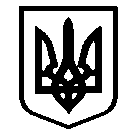 УПРАВЛІННЯ ОСВІТИСАФ’ЯНІВСЬКОЇ СІЛЬСЬКОЇ РАДИІЗМАЇЛЬСЬКОГО РАЙОНУ ОДЕСЬКОЇ ОБЛАСТІОЗЕРНЯНСЬКИЙ ЗАКЛАД ЗАГАЛЬНОЇ СЕРЕДНЬОЇ ОСВІТИНАКАЗ10.06.2022                                                                                                                          №72/ОПро підсумки виховної роботи в школі за 2021-2022 н.р.Виховна робота у 2021-2022 н.р. була направлена на виконання поставлених завдань та  реалізацію основних принципів виховної роботи. Робота педагогічного колективузакладу була виконана відповіднонормативно – правових актів, законів, листів, наказів, методичних рекомендацій Міністерства освіти і науки України, Департаменту освіти і науки Одеської обласної державної адміністрації, управління освіти Саф’янівської сільської ради Ізмаїльського району Одеської області. Основні з них:- Лист МОН  від 17.08.2021 №1/9-414  “Про організацію освітнього процесу в закладах позашкільної освіти у 2021/2022 навчальному році;- Лист МОН від 16.07.2021 № 1/9-362 “ Деякі питання  організації  виховного процесу  у 2021-2022 н.р. щодо формування  в дітей  та учнівської молоді  ціннісних життєвих навичок ”;-	Окремі положення ЗУ “ Про повну загальну  середню освіту ” від 16.01.2020 №463-ІХ (Ст.10,15,19,21,25,27,28,30);-	Закон України  “ Про освіту ” 5.09.2017 року № 2145-VIII;- Постанова Кабінету Міністрів України  № 93 від 09.10.2020 р. «Про затвердження плану дій щодо реалізації Стратегії національно-патріотичного виховання на 2020-2025 роки. Наказ управління освіти Саф’янівської сільської ради №102/А від 09.09.2021р. «Про затвердження плану заходів з реалізації Стратегії національно-патріотичного виховання на 2021-2025 роки в закладах загальної середньої освіти  Саф’янівської сільської ради»;- Державна цільова соціальна програма національно-патріотичноговиховання на період до 2025 року затверджена Постанова Кабінету Міністрів України  №673 від 30.06.2021 р.;- Державна цільова соціальна програма «Молодь України» на 2021-2025рр. затверджена Постановою Кабінету Міністрів України  №579 від 02.06.2021 р .;- Розпорядження Кабінету Міністрів України від від 20 січня 2021 р. № 37-р «Про заходи з увічнення пам’яті захисників України на період до 2025 року»;- Розпорядження Кабінету Міністрів України від 26.04.2022 №314-р «Про затвердження плану заходів з реалізації Концепції підвищення рівня хімічної безпеки до 2026 року», розпорядження Кабінету Міністрів України від 15.04.2022 №288-р «Про затвердження оперативного плану заходів з протимінної діяльності». Наказ  управління освіти Саф’янівської сільської ради від10.05. 2022  №42/А «Про затвердження плану заходів з реалізації Концепції підвищення рівня хімічної безпеки до 2026 року та оперативного плану заходів з протимінної діяльності в закладах освіти Саф’янівської сільської ради»;- 	ЗУ “ Про внесення змін до деяких законодавчих актів України щодо протидії  булінгу (цькуванню) від 18.12.2018 р. №2657-VIII)»(набув чинності 19.01.2019);-	Лист МОН від 14.08.2020 №1/9-436 “ Про створення безпечного освітнього середовища в закладі освіти та попередження  і протидії булінгу ”;-	ЗУ “ Про охорону дитинства ”.-	ЗУ “ Про запобігання та протидію домашньому насильству ” від 07.12.2017р. №2229;- Державна соціальна програма запобігання та протидії домашньому насильству та насильству за ознакою статі на період до 2025 року, затвердженоїпостановою Кабінету Міністрів України від 27.02. 2021 р. № 145;- Постанова Кабінету Міністрів України  №453 від 30.05.2018 р.  “ Про Державну соціальну програму  “ Національний план дій щодо реалізації Конвенції ООН про права дитини ” на період до 2021 року;- Основні аспекти Концепції реалізації державної політики у сфері реформування загальної середньої освіти «Нова українська школа» на період до 2029 року;- Розпорядження Кабінету Міністрів України від 01.06.2020 р. №703-р “ Про затвердження плану заходів з реалізації ІІ етапу Національної стратегії реформування системи інституційного догляду та виховання дітей на 2017-2026 роки ”;- “ План заходів з реалізації Національної стратегії розбудови безпечного і здорового освітнього середовища у новій українській школі на 2021 затверджений Розпорядженням Кабінету Міністрів України від 23.12.2020 р.№ 1668”;- Плану заходів з реалізації Національної стратегії реформування системи юстиції щодо дітей на період до 2023 року, затвердженого розпорядженням Кабінету Міністрів України від 27.11.2019 р. № 1335-р;В 2021-2022 н.р. виховна робота була направлена на створення сприятливих умов для всебічного розвитку дітей на кожному з вікових етапів, їх адаптації в соціумі, формування демократичного світогляду, ціннісних орієнтирів, засвоєння морально - етичних норм, сприйняття власної індивідуальності, впевненості в собі, на усвідомленому виборі здорового способу життя, на осмислення самовизначення у виборі професії, на пропаганду духовних надбань українського народу, на виховання любові до рідної землі, мови, на формування правової культури, негативного ставлення до протиправних діянь, розвиток учнівського самоврядування.Так, виховна  робота, здійснювалась  відповідно  річного плану  виховної  роботи  закладута планів виховної роботи класних керівників, які створені відповідно виховних програм: «Основні  орієнтири  виховання  учнів  1 – 11  класів  загальноосвітніх  закладів  України», (для 5-11 кл.) та “ Нова українська школа у поступі до цінностей ” (для 1-4 кл.).Ці плани охоплюють всі напрямки виховання:національно та військово-патріотичне, громадянське, правове, превентивне, моральне, художньо-естетичне, трудове, профорієнтаційне, фізичне та здоровий спосіб життя, екологічне, родинно-сімейне та включають в себе календарні, традиційні шкільні свята, заходи, акції та конкурси.    Виконання основних завдань виховної роботи в школі для учнів 5-11 кл. здійснювалась за орієнтирами, визначеними в змісті виховної діяльності програми Основних орієнтирів виховання учнів 1-11 класів, а саме, формування: ціннісного ставлення  до суспільства і держави;ціннісного ставлення до  сім’ї , родини, людей;ціннісне ставлення до себе;ціннісне ставлення  до природи;ціннісне ставлення до праці;ціннісне ставлення до мистецтва.А виконання основних завдань виховної роботи в 1-4 кл.,   здійснювалась відповідно програми “ Нова українська школа у поступі до цінностей ” з урахуванням ціннісного ставлення та практичних здатностей учнів відповідно компетентнісного потенціалу виховання, який складається з таких ключових компетентностей, як: спілкування державною і рідною мовою; спілкування іноземними мовами; математична компетентність; компетентності у природничихнауках і технологіях; інформаційно-цифрова компетентність; уміння вчитися впродовж життя; ініціативність і підприємливість; соціальна та громадянська компетентності; обізнаність та самовираження у сфері культури; екологічна грамотність і здорове життя.Педагогічний  колектив  продовжує створювати сприятливі  умови  поліпшення  рівня  виховного  процессу та плідно  працює  над  виховною  проблемою: «Формування громадянина з демократичним світоглядом шляхом впровадження новітніх технологій для розвитку творчої особистості».В закладі виконують функції класного керівника 40 педагогів, з них 17 класних керівників молодших класів та 23 - середніх та старших класів.В умовах нинішніх реалій, важлива організація виховного процесу з урахуванням і дотриманням протиепідемічних заходів, з метою запобігання поширенню захворювання на COVID – 19 та починаючи з 24 лютого 2022 р. організація навчально-виховного процесу в умовах воєнного часу. Тому протягом року працювали над реалізацією нових завдань:1. Перебудова та організація виховного процесу при різних типах  та формах навчання: «змішаних форм навчання» та з використанням технологій дистанційного навчання.2.Адаптація виховної системи до викликів часу та обставин.3. Мобільність, швидке реагування на виклики, прийняття виважених рішень.4. Проведення виховних заходів в окремих класах, з урахуванням всіх обмежень.Відмова від традиційних масових заходів в школі.5. Проведення виховної роботи  з усіма учасниками освітнього процесу, незалежно від їх місця перебування чи проживання. 6. Підтримання тісного зв’язку з батьківською громадськістю, з метою реалізаціїроз’яснювальної, профілактичної,просвітницької, правопросвітницької, правовиховної, профорієнтаційної роботи з учасниками навчально-виховного процесу в умовах дистанційного навчання воєнного часу.7. Моніторинг роботи сайту. Регулярне опублікування на сайті закладу, сайті Управління освіти  та в групі соціальної мережі Facebook інформації та фотоматеріалів, відеоматеріалів про проведені виховні заходи, конкурси та акції.Але, незважаючи на обмеження, ми продовжуємо виконувати виховну роботу з усіма учасниками освітнього процесу. Результати, інформація, фото та відеоматеріали про проведені виховні заходи, конкурси та акції, регулярно опубліковуються на сайті закладу, сайті Управління освіти  та в групі закладу соціальної мережі Facebook. Виховна робота 2021-2022 н.р. включала в себе такі місячники та тематичні тижні:1. ВЕРЕСЕНЬ- Місячник основ безпеки життєдіяльності«Щоб не трапилось біди, пам’ятай про це завжди»Мета місячника: пропагування здорового способу життя; проведення оздоровчо-  профілактичної роботи серед підлітків; формування усвідомлення учнями ролі фізичної досконалості у гармонійному розвиткові особистості.І тиждень  (01.09-03.09) – Двотижневик з безпеки дорожнього руху «Увага, діти на дорозі!»(Перший урокна тему:«30-та річниця Незалежності України». ПЕРВИННИЙ ІНСТРУКТАЖ З БЖД про дотримання учнями обмежень задля запобігання поширенню ГРВІ COVID – 19, спричиненої корона вірусом SARS-COV-2)ІІ тиждень  (06.09-10.09) – Двотижневик з безпеки дорожнього руху «Увага, діти на дорозі!»-(Класні збори «Знайди себе» ( розподіл доручень у класі, планування роботи, вибори активу класу). Проведення бесід щодо дотримання правил дорожнього руху, перегляд мультфільмів про безпечний рух. Єдиний урок з Правил дорожнього руху «Будь уважним на дорозі»Розробка плану руху за маршрутом «Дім – школа – дім» за темою «Мій безпечний рух».ІІІ тиждень  (13.09 – 17.09) - Всеукраїнський Олімпійський тиждень (Тиждень фізичного виховання та здорового способу життя).ІV тиждень (20.09-24.09) - Тиждень безпеки життєдіяльностіV тиждень (27.09-01.10) - Тиждень милосердя (заходи щодо відзначення Міжнародного дня громадян похилого віку та Дня ветерана, акція "Монетки дітям")2. ЖОВТЕНЬ - Всеукраїнський місячник шкільних бібліотек та Місячник морального виховання  «Любов до ближнього – джерело величі душі» Мета місячника: формування громадської свідомості, уміння та навичок підтримки та збереження міжособистісної злагоди, здатності враховувати думку інших людей, адекватно оцінювати власні вчинки та вчинки інших. Виховання в учнів чуйності, чесності, правдивості, справедливості, гідності, толерантності, милосердя, взаємодопомоги, товариськості, співпереживання, щирості.І тиждень (04.10-08.10) - Тиждень безпечного Інтернету.ІІ тиждень (11.10 – 15.10) - Заходи до Дня захисників та захисниць України, День українського  козацтва.ІІІ тиждень(18.10-22.10) - Тиждень з протидії булінгу «Стоп! Булінг»Дні безпеки життєдіяльності напередодні осінніх канікул (проведення інструктажів  про  дотримання ТБ  під час осінніх канікул та попередження травматизму)3. ЛИСТОПАД - Місячник правової освіти та попередження правопорушень«Бережи мене, мій законе» Мета місячника: формування правової культури, прищеплення учням поваги до прав і свобод людини, забезпечення знання і виконання учнями Законів України.І тиждень (01.11-05.11)-Тиждень правового вихованняІІ тиждень (08.11-12.11)-Тиждень української мови та писемностіІІІ тиждень (15.11-19.1) – Тиждень толерантностіІV тиждень (22.11-26.11) – Тиждень безпеки дорожнього рухуПредметний тиждень МО вчителів математики, фізики, інформатики4. ГРУДЕНЬ – Місячник національно-патріотичного виховання«Патріотизм – серцевина людини, основа її активної позиції»                                                                            Мета місячника: допомагати учням усвідомити себе як частину нації ; спонукати до самовдосконалення громадянина – патріота, вироблення громадянського обов’язку, готовності стати на захист Батьківщини, вивчати минуле народу, берегти свій дім, батьків, рід, народ, Батьківщину.І тиждень (29.11-03.12)–Тиждень боротьби із СНІДом. Тиждень доброчесності. Предметний тиждень М/О вчителів початкових класівІІ тиждень (06.12-10.12) – Тиждень правових знаньІІІ тиждень (13.12-17.12) – Тиждень доброчинностіІV – V тиждень (20.12-28.12) – Тиждень народного календаря – Проведення новорічних свят. Тиждень протипожежної  безпеки «Хай кожна дитина знає – жартів з вогнем не буває» - Дні безпеки життєдіяльності напередодні зимових канікул та святкування новорічних свят «Будьте обережні!» Профілактична  робота з попередження дитячого травматизму ( бесіди по класах) Проведення бесід про дотримання техніки безпеки під час проведення Новорічних свят у школі, вдома, на зимових канікулах.5. СІЧЕНЬ –Місячник превентивного виховання«Людина у цьому світі лишь добро повинна творити»Мета місячника: прищеплювати й розвивати в учнів моральні почуття , переконання і потреби поводити себе згідно з моральними нормами, що діють в суспільстві; спрямовувати виховну роботу з учнями на опанування духовною культурою людства, нації, найближчого соціального оточення; вчити наслідувати кращі моральні зв’язки своєї родини, українського народу, загальнолюдських моральних цінностей .І тиждень (10.01-14.01) - Тиждень превентивного виховання.ІІ-ІІІ тиждень (17.01-21.01) - Двотижневик патріотичного виховання "Я – громадянин, я – патріот, я – вихованець своєї школи!".ІІІ тиждень (24.01-28.01)  - Предметгий тиждень  М/О вчителів іноземної мови.6. ЛЮТИЙ - Місячник естетичного виховання «Що внутрішня, що зовнішня краса тобі одній дарована, людино!»Мета місячника: дбати про художньо-естетичну освіченість та вихованість особистості; виховувати в молоді естетичні погляди, смаки, які ґрунтуються на народній естетиці та на кращих надбаннях цивілізації; працювати над виробленням умінь в учнів власноручно примножувати культурно-мистецькі надбання народу, відчувати й відтворювати прекрасне в повсякденному житті.І тиждень (31.01-04.02) - Заходи до Всесвітнього дня водно-болотних угідь.ІІ тиждень (07.02-11.02) - Тиждень безпечного Інтернету.ІІІ тиждень (14.02-18.02) - Тиждень предметів художньо-естетичного циклуІV тиждень (21.02-25.02) - Предметний тиждень МО вчителів молдовської мови. Заходи до Дня рідної мови.З 02.02.2022 по 18.02.2022 - Місячник пожежної  безпеки «ПРОЖЕЖАМ – НІ!»7. БЕРЕЗЕНЬ - Місячник родинно – побутової культури, сімейного виховання «Тепло сімейного вогнища»Мета місячника: залучити батьків , усіх дорослих членів родини у виховний процес як рівноправних учасників; формування педагогічної культури сучасної сім’ї та допомога батькам у їхній психолого –педагогічній самостійності; розвиток інтересів до традицій свого народу, своєї родини.ІІІ тиждень (14.03-18.03) - Тиждень патріотичного виховання. Заходи до дня українського добровольця.ІV тиждень(21.03-25.03) - Тиждень безпеки життєдіяльності.V тиждень(28.03-01.04)– Тиждень сімейного виховання.8. КВІТЕНЬ - Місячник екологічного виховання «Ти на Землі – Людина! Захоплюйся, дивуйся, усміхнись і бачити красу навколо вчись!»Мета місячника: формування в учнів екологічної культури , усвідомлення себе частиною природи ; виховання почуття відповідальності за природу як національне багатство , як основу життя на Землі; залучення вихованців до активної екологічної діяльності ; виховання в учнів нетерпимого ставлення до тих, хто завдає шкоди природі.І тиждень (04.04-08.04) - Тиждень здорового способу життя.ІІ тиждень (11.04-15.04) - Тиждень правових знань «Закон та право для всіх єдині».ІІІ- ІV тиждень (18.14-29.04) – Двотижневика знань з основ безпеки та ЦЗ.ІV тиждень (26.04-29.04) - Тиждень “Дзвони Чорнобиля”9. ТРАВЕНЬ - Місячник військово-патріотичного вихованняМета місячника: привернути увагу учнів до життєвих проблем ветеранів війни, збереження історичної пам’яті народу.І тиждень (03.05 – 06.05) - Тиждень національно-патріотичного виховання.ІІ тиждень (09.05 – 13.05) - Тиждень сімейного  виховання. Тиждень Європи.ІІІ тиждень  (16.05 – 20.05) - Тиждень безпеки дорожнього руху.ІV тиждень  (23.05 – 27.05) - Заходи з профілактики захворювань, дитячого травматизму, продовження вивчення правил поведінки під час канікул.  Організація бесід з учнями з профілактики НВ (нещасних випадків) у канікулярний час, під час воєнного стану.Аналіз заходів виховної роботи 2020-2021 н.р.за напрямками виховання:В нинішніх умовах воєнної агресії Російської Федерації в Україні національно- патріотичне виховання є одним із пріоритетних напрямів діяльності держави та суспільства щодо розвитку національної свідомості. Тому, серед виховних напрямів сьогодні найбільш актуальними виступають громадянсько-патріотичне, духовно-моральне, військово – патріотичне та екологічне виховання, як основні складові національно-патріотичного виховання.ГРОМАДЯНСЬКЕ, ВІЙСЬКОВО ТА НАЦІОНАЛЬНО- ПАТРІОТИЧНЕ ВИХОВАННЯНаціонально-патріотичне виховання залишається пріоритетним в освітньому процесі та здійснюється відповідно наступної нормативно-правової бази: Указу Президента України “Про стратегію національно-патріотичного виховання”;Постанови Кабінету Міністрів України від 09.10.2020 №932 «Про затвердження плану дій щодо реалізації Стратегії національно-патріотичного виховання на 2021-2025 роки»; Обласної цільової програми національно-патріотичного виховання на 2021-2025 роки; наказу Управління освіти Саф’янівської сільської ради Ізмаїльського району Одеської області від 09.09.2021р.  №102/А «Про затвердження плану заходів з реалізації Стратегії національно-патріотичного виховання на 2021-2025 роки в закладах загальної середньої освіти Саф’янівської сільської ради» та наказу по школі від 15.09.2021 р. №131/О «Про затвердження плану заходів з реалізації Стратегії національно-патріотичного виховання на 2021-2025 роки в Озернянському ЗЗСО»; Державної цільової соціальної програми національно-патріотичного виховання на період до 2025 року затвердженої Постановою Кабінету Міністрів України  №673 від 30.06.2021 р.; Державної цільової соціальної програми «Молодь України» на 2021-2025рр. затвердженої Постановою Кабінету Міністрів України  №579 від 02.06.2021 р .; Розпорядження Кабінету Міністрів України від від 20 січня 2021 р. № 37-р «Про заходи з увічнення пам’яті захисників України на період до 2025 року»;З метою виховання громадянина-патріота, утвердження любові до Батьківщини,духовності, моральності, шанобливого ставлення до надбань Українського народу, здатності зберегти свою національну ідентичність, наслідування найкращих прикладів мужності та звитяги борців за свободу та незалежності України, готовності до захисту державної незалежності і територіальної цілісності та посилення національно-патріотичного виховання серед дітей та учнівської молоді, взакладі  проведена низька заходів національно-патріотичного виховання. Військово - патріотичне  та національно-патріотичне виховання реалізується при проведені уроків Захисту Вітчизни для старшокласників, уроків мужності та уроків пам’яті, тематичних заходів присвячених героїчним подвигам українських воїнів в боротьбі за територіальну цілісність і незалежність України. Так в закладі були проведені наступні патріотичні заходи: перший урок у 2021-2022 н.р. присвячений 30-тій річниці Незалежності України;заходи із вшанування пам’яті захисників України, які загинули в боротьбі за незалежність, суверенітет і територіальну цілісність України (перегляд  і обговорення художньо- документальних фільмів про героїзм захисників України, тематичні експозиції та екскурсії учнів до музею школи);до Міжнародного Дня миру(протягом дня, 21 вересня учні носили емблеми голуба миру «Я за мир у світі» як символ миру на Землі та  учні молодших класів створили малюнки та розмальовки на тематику свята); до 80 –ї роковини трагедії Бабиного Яру (класний  керівник 10-Б кл. Гергі М.В. провела з учнями онлайн-урок пам’яті приурочений до 80-х роковин трагедії в Бабиному Яру. Учнями  за допомогою  вчителя та інтернет технологій, була створена відео-презентація про трагічні події в Бабиному Ярі 1941 року. Вчителі історії  провели  онлайн, для учнів 8-11 кл.  національні  уроки  пам’яті 2021,  ініційовані  Меморіальним центром Голокосту «Бабин Яр» спільно з Міністерство освіти і науки України, на базі онлайн-платформи «Червона точка пам’яті»;до Дня захисників і захисниць України (з учнями 8-Г кл. педагогом організатором Севастіян А.П. проведений урок мужності «Козацькому роду нема переводу», класним керівником Моску М.М. проведений літературно-історичний екскурс «Козацькі таємниці» для учнів 5-В кл., з учнями 1-Б кл. класним керівником Мартинчук С.П. організовано перегляд відео де розповідається про історію свята, проведений конкурс розмальовок та учнями створені стінгазета і вітальні листівки яких діти подарували своїм татусям. Педагогом-організатором Севастіян А.П. була проведена з учнями 9-В кл. розважально-пізнавальна гра «ДЕ ЛОГІКА?»); до Дня Гідності та Свободи (у шкільній бібліотеці організована бібліотекарями ілюстраційна  виставка «Революція Гідності. Герої не вмирають!»; в 1-4 кл.-бесіди та уроки-дискусії «Що означає бути гідним», «Хто такий патріот?»;  вчителька історії Щука Є.К., провела з учнями 9-Гкл. онлайн- годину спілкування «Річниця Революції Гідності – з чого все починалось», в рамках якої учнями був підготовлений відеоматеріал про відзначення Дня Гідності та Свободи в Україні;  класний керівник 8-В кл. Гергі А.М., провела з учнями онлайн виховну годину «Вшануймо пам'ять  героїв Небесної сотні»; класний керівник 8-Б кл. Карпова Н.П., провела з учнями дистанційно урок пам'яті, учні створили інформаційне відео про події, які розгорталися в Україні з 21 листопада 2013 до лютого 2014 р; з учнями 8-В класу, педагог-організатор Севастіян А.П. провела розважально-пізнавальну гру « ПРАВДА ЧИ ДІЯ»; заступник директора з виховної роботи Телеуця А.В.  ознайомила учнів 8-11 кл. з онлайн інформацією  «Невідомий майдан - Революція  Гідності в історіях очевидців» та організувала участь учнів у  віртуальній екскурсії  місцями Революції Гідності, посилання до яких  опублікувала на платформі  Classroom.); до Дня пам’яті жертв голодоморів та політичних репресій (виховна година 5-В кл. "Не дай нам, Боже, таку лиху годину..." ( вч. Моску М. М.); читання віршів (вч. Севастіян Я.П.), створення відеоматеріалу «Свічка пам’яті жертв голодомору»; урок-подорож у минуле 9-А клас (вч. Щука Є. К.)).З метою допомагати учням усвідомити себе як частину нації, спонукати до самовдосконалення громадянина – патріота, вироблення громадянського обов’язку, готовності стати на захист Батьківщини, вивчати минуле народу, берегти свій дім, батьків, рід, народ, Батьківщину, місяць грудень був названий Місячником національно-патріотичного виховання «Патріотизм – серцевина людини, основа її активної позиції».                                                                            З 8.11 по 12.11 пройшов Тиждень української мови та літератури, в рамках якого проведені і заходи до Дня української писемності та мови. Так вчителі - словесники проявили творчу ініціативу, закликали брати активну участь, як учнів так і вчителів, у заходах. Не дивлячись на карантинні обмеження, учні мали змогу поринути у багатющий світ краси і принад української мови, вшанувати пам'ять про видатних діячів українського народу, завдяки яким вона сьогодні у нас є. Згідно плану, упродовж тижня проводилися: виховна година «Цікавинки про українську мову» (Моску М.М. 5Бклас); виховний захід «Мово українська, гордосте моя» (Морару П.Н. 5А клас);Уурок з елементами гри «Вивчати українську мову – цікаво» (Севастіян А.П 3В клас); флешмоб «Любіть свою мову» (Паскаль М.С 4Д клас); вікторина «Ділова людина» (Севастіян Н.Ф. 11А клас); розігрування діалогів «Мова – цілюще народне джерело» (Карпова Н.П. 7АБ); конкурс «Кращий учнівський зошит» (вчителі- філологи  5-9 класи); конкурс читців «Мови чарівної голос» (вчителі-філологи 7,8 класи); книжкова виставка «Кращі друзі й помічники, розумні книги –словники» (бібліотекарі); дистанційно, учні та вчителі української мови взяли участь у написанні Всеукраїнського радіодиктанту національної єдності.З початку жовтня стартував Всеукраїнський місячник шкільних бібліотек  під гаслом «Краєзнавство в шкільній бібліотеці: нові традиції та цінності» Головна мета  місячника - сприяння поглибленню пізнавального інтересу учнів до рідного краю як складової України, виховання у них поваги до історико-культурної спадщини, пробудження почуття господаря батьківщини;  вивчення минулого народу, збереження рідного дому, батьків, рід, народ, Батьківщину. В закладі проведені різноманітні заходи: фотоконкурс – «Чудовий край чудової краси», розмальовка на тему «Мій рідний край» (3-В кл.), пізнавальна година - «Люби свій край- поважай свою історію» (5-Б кл.), екскурсія в музей - «Подорож у давнину» (3-Б, Г кл.),«Краєзнавча подорож:Заповіді місця мого краю» (4-Б, 2-В кл.), поетична година: «Поетична світлиця нашого краю»(6 В кл.), віртуальне знайомство: «Знатні земляки рідного краю», «Рідне місто через призму екології» (4 В кл.), виставка:«Традиції та обряди нашого народу».З 17.01 по 28.01. 2022р. проведені заходи Двотижневика патріотичного виховання «Я – громадянин, я – патріот, я – вихованець своєї школи!», в рамках якого проведені заходи до Дня Соборності України (членами учнівського самоврядування оформлено інформаційний стенд на дану тематику; класними керівниками проведені з учнями години спілкування, конкурси малюнків, розмальовок та виховні години на тематику «Україна – єдина, Україна – це ми!», «Соборна сила України», «Соборна України»; з учнями 5-А та 5-В кл. вчителями української мови та літератури проведені літературні поетичні читання з переглядом презентації літературного міксу  «Поети про Соборність»; бібліотекарями закладу організовано книжково - ілюстративну виставку «Соборна мати Україна – одна на всіх, як оберіг!» та проведено інформаційну хвилинку з учнями 5-Б кл.; класний керівник 6-А класу провела з учнями  інтегровану гру-вікторину «З Україною в серці!»; класними керівниками та учнями 2-В, 2-Г кл. підготовлено виставку малюнків «Україна – єдина, Україна – це ми»; учні 4-А класу під керівництвом класного керівника створили відеозвернення до Дня Соборності України; педагог-організатор організувала для членів учнівського самоврядування екскурсію до Ізмаїльської картинної галереї з нагоди Дня Соборності України, на якій учні дізналися про деякі історичні відомості цього свята, переглядали відеоматеріали, стали учасниками майстер класу - навчилися виробляти красиві прикраси на патріотичну тематику та познайомилися з картинами які представлені в галереї), до Дня пам’яті героїв Крут (у шкільній бібліотеці  була організована виставка "Крути - наша слава, наша історія"; вчитель історії та класний керівник 7-А кл. провела з учнями урок пам’яті «Історія не забувається – Крути пам’ятаємо», вчителька  організувала  перегляд відеоматеріалу «Крути 1918» та провела бесіду з учнями: обставини бою з більшовиками під Крутами, цікаві факти; класні керівники 8-Бкл. та 8-В кл.,  провели з учнями виховні години на тему: «Пам’ять не вмирає. Трагедія Крут: крізь призму минулого і сучасного». Учні проявили ініціативу і підготували цікаві відеоматеріали і факти про історичні події на залізничній станції Крути в  1918 р.; заступник директора з виховної роботи, з метою формування в учнів почуття патріотизму, ознайомлення учнів з історичними фактами бою під Крутами, опублікувала для учнів 5-11 кл. на платформі Classroom, в групі соціальної мережі Facebook посилання на  відповідні відеоматеріали (Реквіем до Дня Пам'яті Героїв Крут – 1918 https://www.youtube.com/watch?v=Fs5GX8VzfDY; Соціальний ролик до Дня пам’яті героїв Крут https://www.youtube.com/watch?v=lwkzfkRSVOI), до Міжнародного дня пам'яті жертв Голокосту (в 11-Б класі відбувся виховний захід «Скорботна свічка пам’яті святої…», в 9-А кл. класний керівник провела з учнями виховну годину "Чужого горя не буває"; в 9-В кл. педагог-організатор провела з учнями урок пам'яті «Скорботна свічка пам‘яті», під час якого учні аналізували історичні відомості про голокост, та порівнювали сьогоднішнє відношення до людей іншої національності або віросповідання, з часами коли був Голокост);Відповідно до Указу Президента України від 14 лютого 2022 року № 53 та з метою посилення консолідації українського суспільства, зміцнення його стійкості в умовах зростання гібридних загроз, інформаційно-пропагандистського, морально-психологічного тиску на суспільну свідомість 16 лютого 2022 року оголошено Днем єднання. А проведення заходів до Дня єднання є надзвичайно важливим для патріотичного виховання, згуртування молоді. Так, 16 лютого 2022 року, вчителі, учні та батьки  Озернянського ЗЗСО приєдналися до акції на підтримку єдності українського народу, організували спільні медійні, культурні, освітні, інформаційні заходи в режимі онлайн.:на першому онлайн уроці, в усіх 1-11 класах вчителями проведено бесіди, хвилини спілкування з поясненням учням про нове національне свято День єднання та його значення для кожного громадянина України; на подвір’ї  закладу о 10.00 годині  пролунав Державний Гімн України, учнями 11-го класу був піднятий Державний Прапор України; учні, вчителі та батьки одягнули вишиванку і зробити фото з українською символікою, а деякі учні створили патріотичні малюнки   –  брали участь в онлайн марафоні єднання; учні молодших класів створили відео привітання в віршах та піснях; учні 2А, 2-Б, 6-А, 6-В, 1-В, 7-Б класів  під керівництвом вчителів та батьків створили  відео привітання.Відповідно  листа Ізмаїльської районної державної адміністрації від 15.02.2022 №02/01-04/495, резолюції Саф’янівського сільського голови від 15.02.2022 №570/01-31/01, листа Департаменту освіти і науки Одеської обласної державної адміністрації від 16.02.2022 №583/01-32/2-22/1393, розпорядження голови обласної  державної адміністрації від 09.04.2021 №354/од-2021 «Про затвердження регіонального плану заходів із вшанування в Одеській області  подвигу учасників Революції Гідності та увічнення  пам’яті Героїв Небесної  Сотні  на 2021-2025 роки», в закладі заплановані та проведені онлайн та офлайн відповідні патріотичні заходи: з учнями 7-А кл., вчитель історії та класний керівник Кильчік Д.П. провела онлайн урок пам’яті «Небесна сотня – герої не вмирають»; вчитель  історії Чудіна Л.К. провела дистанційну роботу з учнями у вигляді публікації інформації та посилань у Clasroom  для  10 -х кл. "Віртуальна виставка однієї книги «Небесна сотня»,  для  7-Г, 7-Д кл.: Віртуальна подорож  музею Небесної Сотні (3D тур) https://3dtour.if.ua/3d/muzey-heroyiv-nebesnoyi-sotni.html; з учнями 8-Б класу, вчителем історії Чудіною Л.К. проведена година - пам'яті Героїв Небесної Сотні " У їхніх серцях жила Україна ", учнями була підготовлена інформація про подвиги деяких Героїв Небесної Сотні; члени учнівського самоврядування під керівництвом педагога-організатора Севастіян А.П., провели просвітницьку роботи з учнями закладу, з метою нагадуванням всім учням про те, що пам’ять про подвиг Небесної Сотні повинна бути в серцях кожного, що цього річ вшановуємо  подвиг учасників Революції Гідності під гаслом "Вдячні за свободу!", підготували буклети «Вони тримають небо» та оформили інформаційну галерею закладу; вбібліотеці створена виставка фотоматеріалів «А сотню вже зустріли небеса»; вчителем історії Щука Є.К. організовано перегляд відео роликів на тематику "Спогади про Небесну Сотню" для учнів 9-Г класу.З метою виховання  в учнів любові та поваги до рідної мови, бажання вивчати, розмовляти та спілкуватися рідною мовою, вчитель молдовської мови Гергі В.Г. провела з учнями 3-Г кл. виховний захід  «21 februarie – Ziua Internațională a limbii materne» («21 лютого – Міжнародний день рідної мови»). Класний керівник . Моску Т.Д. провела з учнями 3-В кл. виховний захід "Limba maternă - floare eternă!", на якому учні декламували вірші про молдовську мову.В рамках відзначення 90-річчя утворення Одеської області проведені наступні виховні заходи: класний керівник Гойчу Ф.П. провів з учнями 7-Б кл. онлайн виховну годину. Учениця Тельпіз Аріана підготувала інформаційну комп’ютерну презентацію «Що варто побачити в Одесі: 10 найцікавіших місць»;  учні 9-А кл, під керівництвом свого класного керівника Севастіян Є. С.,  створили відео привітання в якому вирішили розкрити особливості національного складу населення Одеської області і його багато національність, адже Одеська область – наймасштабніша та етнічно самобутня в Україні;  учні 10-А кл. під керівництвом класного керівника Кильчік О.С. створили просвітницький відеоматеріал для віртуальної подорожі районами Одеської області; учні 10-Б класу під керівництвом класного керівника Гергі М.В. знайшли цікаву інформацію про наймальовничіші місця Одещини для відпочинку, створили плакат "Одещина" та відео-ролик "Мальовничі місця Одещини".До Дня українського добровольця відбулися дистанційно національно-патріотичні, інформаційно-просвітницькі, виховні заходи з метою вшанування захисників і захисниць України, увічнення пам’яті загиблих:  інформаційний матеріал про відзначення Дня українського добровольця опубліковано в групі соціальної мережі Facebook; учні нашого  закладу долучилися до конкурсу дитячої творчості "Війна очима дітей...", який організований командою Всеосвіта на підтримку наших воїнів, які в цей важкий час захищають нашу країну; вчителі  історії  провели з учнями 7-Д кл, 9-Г кл. тематичні інформаційно-просвітницькі онлайн – уроки «Добровольці – воїни світла»; учнями 4-Д кл. під керівництвом класного керівника створено відео звернення «Україна бажає миру!»;До  36-річчя пам'яті Чорнобилької катастрофи, проведені такі онлайн заходи: учні 10-Б класу під керівництвом класного керівника Гергі М.В. підготували слайд- шоу; учні 9-А кл. під керівництвом класного керівника Севастіян Є.С. виготовили  лепбук "Відлуння Чорнобиля"; класний керівник Севастіян Н.Ф. провела з учнями 11-Б кл. онлайн  урок пам’яті «Гірчить Чорнобиль крізь роки…», з учнями 7-А класу,  класний керівник Кильчік Д.П. провела онлайн хвилину пам’яті Чорнобильської трагедії, історичну хвилину "Чорнобиль не має минулого часу" в 9-В кл провела класний керівник Севастіян А.П.З метою поглиблення та систематизування знань учнів про країни Європи, виховання  почуття гордості за свою країну – Україну, формування національної  свідомість, відчуття належності до рідної землі, народу, розвитку громадянської позиції, причетності до європейських цінностей, виховування поваги до національних, духовних, культурних надбань європейських народів, з 09.05 по 14.05.2022 р. в нашому закладі були проведені дистанційні заходи Тижня  Європи «Україна – це Європа»:Виховні години: «Україна це Європа»(8-А , кл. керівник Кроітору М.М.), «Ми -українці. Ми - європейці»(1-Г , кл. керівник Гергі В.С.);відеозвернення від учнів 7-Д классу "Україна це Європа" (кл.керівник Хаджи К.Т.); класний керівник 8-Б класу Карпова Н.П. провела з учнями онлайн просвітницький урок «День Європи в Україні – Європейський калейдоскоп»;вчителем інформатики Телеуця А.В були проведені онлайн-уроки з учнями  4-А,Б,В,Г,Д на тему «Створюємо навчальний проект», з метою узагальнення знань і вмінь учнів створити презентації в редакторі  PowerPoint. З учнями було створено та обговорено проєкт на тему: Україна – європейська держава. Країни – сусіди України: віртуальна подорож» з  переглядом  відеоролика “Дітям про Євросоюз”; з метою активізації пізнавальної діяльності випускників до вивчення історії, культури, побуту, звичаїв та традицій європейських держав, а також підготовки їх до успішної самореалізації в умовах європейської інтеграції,  класний керівник Севастіян Н.Ф., провела з учнями 11-Б кл. Інтернет-подорож на тему  «Сучасне обличчя Європи». Учні підготовили та презентували проєкти: «Співдружність держав» Дичияну Максим та Бойнегрі Михайло; «Євроінтеграція України – шлях у майбутнє» Кильчик Євеліна, Топалу Вікторія; «Україна – це Європа» Баліка Олена, Серлучану Марина та Моску Ірина; "Парад країн Європи "Баліка Василина. В своїх виступах, учні розповіли  про Європейські держави, продемонстрували прапори європейських країн, розкрили культуру та  традиції  європейців. Відзначення Дня Європи в Україні – це важливий крок у  становленні  України як європейської держави, причетної до традицій і цінностей Європи.Травень був названий Місячником ціннісного ставлення до суспільства і держави, в рамках якого проведені заходи: тижня національно-патріотичного виховання (заходи До Дняпам’яті та примирення: класні керівники провели  з учнями уроки патріотичного виховання з переглядом відео-презентацій, майстер-класи  зі створення символу памяті жертв війни «Мак – квітка пам’яті», а  9-А кл., 10-А кл., 10-Б кл. створили  відео сюжети на дану тематику, яких було опубліковано в групі соціальної мережі Facebook), вшанування пам’яті українців, які рятували євреїв під час Другої світової війни(година спілкування "Хто такі праведники?" у 7 –А кл . (кл. керівник Кильчік Д.П.), уроки  пам’яті "Сторінками нашої історії" в  8 – В кл. (кл. керівник Гергі А.М.), "Праведники народів світу" в  8 – Г кл. (кл. керівник Манчук О.Г.). на яких учні також були ознайомлені  з Довідником «Праведники народів світу», як книгу про тих, що повертають віру в людину), до Дня вишиванки (наш заклад долучився до онлайн-флешмобу "Освіта Одещини у вишиванці", приуроченого Всесвітньому дню вишиванки#Освіта_Одещини_у_вишиванці; учні 1-В, 2-Г, 4-В класу за допомогою класних керівників та батьків створили відеопривітання; учні 1-11 кл.  брали участь у фото флешмобі "Вишиванку одягаємо - Україну прославляємо!"; створена онлайн - виставка малюнків учнів "Україна моя вишивана" ), до Дня слов’янської писемності і культури(класний керівник Паскаль М.С. провела з учнями 4-Д кл. інформаційну виховну годину «Витоки слов’янської писемності» та ін.)Організовано участь учнів у Всеукраїнській дитячо-юнацькій військово- патріотичній грі «Сокіл» («Джура»): участь у конкурсі звітів про роботу роїв «Всеукраїнської дитячо-юнацької військово-патріотичної гри «Сокіл» («Джура» молодша вікова група; участь у другому етапі онлайн гри-вікторини «Відун» за темою «УПА – армія нескорених»; участь в анкетуванні, ініційованим Українським державним центром національно-патріотичного виховання, краєзнавства і туризму учнівської молоді, Головним штабом гри «Джура» за сприяння Державної наукової установи «Інститут модернізації змісту освіти» та Інституту проблем виховання НАПН України,  з метою виявлення рівня патріотичної вихованості учасників гри.Завідувачем музею підтримується у належному стані музей та музейні кімнати закладу.  При навчанні у школі, бібліотекарями проводились екскурсії з учнями до музею.Учнями та членами шкільних гуртків, під керівництвом їх керівників, дистанційно розроблено презентації, малюнки, відео звернення з тематики «Діти України за мир», «Війна очима дітей»,  «Хай буде мир на Україні», «Мир очима дітей», які опубліковані в групі закладу соціальної мережі Facebook.ПРАВОВЕ ТА ПРЕВЕНТИВНЕ ВИХОВАННЯЗ метою створення безпечного освітнього середовища та зважаючи на те, що Концепцією Нової української школи передбачено формування ціннісного ставлення  і судження у школярів, вміння вибудовувати доброзичливі і толерантні стосунки із учасниками освітнього процесу, в школі продовжується робота з превентивно-правового виховання. Превентивна робота потребує особливої уваги та здійснюється в школі відповідно до нормативної бази:- 	ЗУ “ Про внесення змін до деяких законодавчих актів України щодо протидії  булінгу (цькуванню) від 18.12.2018 р. №2657-VIII)»(набув чинності 19.01.2019);-	Лист МОН від 14.08.2020 №1/9-436 “ Про створення безпечного освітнього середовища в закладі освіти та попередження  і протидії булінгу ”;-	ЗУ “ Про охорону дитинства ”.-	ЗУ “ Про запобігання та протидію домашньому насильству ” від 07.12.2017р. №2229;- Державна соціальна програма запобігання та протидії домашньому насильству та насильству за ознакою статі на період до 2025 року, затвердженої постановою Кабінету Міністрів України від 27.02. 2021 р. № 145;- Постанова Кабінету Міністрів України  №453 від 30.05.2018 р.  “ Про Державну соціальну програму  “ Національний план дій щодо реалізації Конвенції ООН про права дитини ” на період до 2021 року;Розпорядження Кабінету Міністрів України від 27.11.2019 . №1335-р.  “ Про реалізацію плану заходів з реалізації Національної стратегії реформування системи юстиції щодо дітей на період до 2023 року ”.Враховуючи необхідність якісного перетворення українського суспільства у контексті розуміння та підвищення рівня відповідальності, а також вшанування пам’яті великого українця – Богдана Дмитровича Гаврилишина, автора «Декларації відповідальності людини», Верховна Рада України становила всеукраїнський День відповідальності людини, який буде відзначатися щороку 19 жовтня, у день народження видатного українця, автора "Декларації відповідальності людини». Так в закладі розроблений план проведення заходів до Дня відповідальності людини протягом вересня-жовтня: заступником директора з виховної роботи та педагогом-організатором був оформлений інформаційний стенд на тематику: «Декларація відповідальності людини Богдана Гаврилишина», так, діти молодших класів мали можливість ознайомитись з основними фактами даного свята. А для 5-11 кл. виконана дистанційна робота у вигляді відео та  онлайн інформування «Бути відповідальним – це… Роздуми відомих українців про різні аспекти відповідальності». Для цього використані дистанційні технології навчання: опубліковані посилання в групах у Вайбері та на платформі Classroom. Протягом вересня-жовтня, в закладі були проведені години спілкування та  виховні години: «Вчинок - відповідальність»(8-Б кл.), «Відповідальність - крок до успіху"» (9-А, 10-А, 10-Б кл.), «Відповідальність людини.  "Декларація відповідальності людини"»(1-Г, 4 Д, 5-Б кл.). Учні 11- Б кл. брали участь у дистанційному флешмобі «Бути поруч, бути відповідальним не тільки на День відповідальності, а завжди ...і будь де». Учні 5-А кл. під керівництвом класного керівника брали участь в онлайн марафоні «Ми відповідальні». Учнями 6-Б кл. був створений відеоматеріал на тематику "Я відповідальна людина". Також, бібліотекарями організована виставка в бібліотеці на тематику: «Відповідальне ставлення людини у суспільстві».З метою проведення правопросвітницьких заходів щодо протидії булінгу,  інформаційної кампанії «Стоп булінг»,  у нашому закладі освіти, з 18.10 по 23.10.2021 відповідно річного плану, пройшов Тиждень з протидії булінгу «Стоп Булінг!».  Протягом тижня проведені різноманітні тематичні  заходи офлайн для учнів 1-4кл. та онлайн для учнів 5-11 кл.: бесіди «Скажемо НІ! булінгу» проведені класними керівниками  в усіх класах; перегляд відеороликів з протидії булінгу: для учнів 5-11 кл. «Правова допомога онлайн. Мультфільм «Булінг у шкільному колективі»; для учнів 1-4 кл. «Корисні підказки. Битися чи не битися?»; анкетування здобувачів освіти з метою виявлення проявів булінгу; виховний захід «Стоп булінг, давай дружити» в 4-В кл; виховний захід «Битися чи не битися» в 2 Б, 2-Г кл;  в 1-Г кл. - виховний захід  з элементами гри : «Булінгу-СТОП!Зупинимо булінг разом», проведений класним керівником Гергі В.С. та соціальним педагогом Севастіян Я.П.З метою привернення уваги учнів та батьків  до актуальної для українського суспільства проблеми подолання насильства в сім'ї, жорстокого поводження з дітьми, протидії торгівлі людьми, забезпечення рівних прав жінок і чоловіків, в школі були проведені низька заходів в рамках  щорічноїВсеукраїнської  акції «16 днів проти насильства» яка була проведена з 25  листопада до 10 грудня включно з нагоди відзначення 25 листопада - Міжнародного дня боротьби за ліквідацію насильства над жінками; 1 грудня - Всесвітнього дня боротьби зі СНІДом; 2 грудня - Міжнародного дня боротьби за скасування рабства;3 грудня – Міжнародного дня людей з обмеженими фізичними можливостями; 6 грудня - Вшанування пам’яті студенток, розстріляних у Монреалі; 9 грудня – Міжнародного дня боротьби з корупцією; 10 грудня - Міжнародного дня прав людини.Метою проведення акції «16 днів проти насилля»у школі булопривернення уваги учнів до проблем насильства в дитячому та учнівському колективах та протидії насильству в сім’ї.Так, у школі, в рамках цієї акції були проведені такі заходи: відкриття акції "16 днів проти насилля". Оформлення інформаційного стенду  соціальним педагогом; виховна година в 5-В кл. «Діти проти насилля. Насильстві – Ні»; тренінг в 6-В кл. «Чужу біду до себе прикладай»; фотоконкурс «Усмішка робить світ добрішим»; захід з елементами тренінгу в 5-Б кл. «Це повинен знати кожен»; заняття-тренінг в 7-А кл. «Ми проти насильства!»; виховна година присвяченя Міжнародному дню боротьби з рабством та ін.  З учнями схильні до правопорушень проведена профілактична та роз’яснювальна робота, щодо запобігання насильства, практичним психологом та соціальним педагогом, у вигляді  тренінгів, бесід  на тему «Мій улюблений світ без насилля», «Проблематика прав людини в сучасному суспільстві».На сайті школи створена «Пам'ятка! Протидія домашньому насильству», для її створення були використані інформаційно-просвітницькі  матеріали щодо протидії домашньому насильству, булінгу, насильству за ознакою статті, отримані від Ізмаїльського районного центру соціальних служб для сім’ї, дітей та молоді.На виконання листа Департаменту освіти і науки  Одеської обласної державної адміністрації  від 23.11.2021 №4834/02/5201-02, листа Міністерства освіти і науки України від 18.11.2021 №4/206-21 «Про проведення Тижня доброчесності», в закладі з 29.11. по 03.12 пройшов Тижденьдоброчесності, в рамках якого проведенні тематичні виховні години: «Магічний урок доброчесності» (в 5-8 кл.), «Що таке корупція?» (7-8 кл.), «Добро. Чесність», «Конфлікт інтересів» (9-11 кл.) з використанням методичних рекомендацій створених національним агентством з питань запобігання корупції. Так класний керівник 8-А кл. створила відповідний відеоматеріал проведеного заходу під тематичним девізом: «Учні 8-А кл. проти корупції!».З метою виховання в учнів поваги до закону і прав людини, формування  правової культури та правової свідомості, прищеплення учням поваги до прав і свобод людини, забезпечення знання і виконання учнями Законів України, у школі здійснюється широка позакласна робота з правового навчання і виховання. Так, відповідно річного плану школи були проведені:  Місячник правової освіти та попередження правопорушень «Бережи мене, мій законе» (Листопад) та Тиждень правового виховання (01.11-05.11),Тиждень правових знань (06.12-10.12)та Заходи до Міжнародного дня захисту прав людини (10.12) В рамках проведення Тижня правового виховання,  у школі  було проведено дистанційно низку заходів,  зокрема: уроки громадянської освіти на тему: «Захист прав дитини. Конвенція ООН про права дитини. Механізми захисту прав дитини» (в 10-А,Б кл.); години спілкування «Адміністративні та кримінальні правопорушення неповнолітніх» (в 9-А, Б,В,Г кл.); виховні на тематику «Права та обов’язки дітей», «Конституція України в моєму житі», «Адміністративна  та кримінальна відповідальність неповнолітніх».  В рамках проведення заходів Тижня  правових знань, у школі були проведені і заходи до Міжнародного дня захисту прав людини: година спілкування  в   11- Б класі з елементами тренінгу  на тему  "Запобігання та врегулювання конфлікту інтересів", провела кл. кер. Севастіян Н.Ф., вчитель правознавства Чудіна Л.К. провела з учнями  9-Б класу інтелектуальну гру "Що?Де?Коли?" ;  тренінг "Великі права маленької людини" з учнями  5-Б кл. провела соц.. педагог Севастіян Я.П.; виховна година спілкування «10 грудня - Міжнародний день прав людини» з учнями 7-А кл. провела Таран К.Т; виховний захід «Права людини очима дітей» з учнями 4-Б кл. провела Севастіян Я.П.; шкільний бібліотекар Баліка В.П. оформила книжкову виставку на тему «Я маю права»,  презентувала видання про права людини та іншу літературу правового змісту; класні керівники провели з учнями  тематичні бесіди «Права та обов’язки учнів у школі» з метою  інформаційно-просвітницької та профілактичної діяльності, спрямованої на попередження вчинення правопорушень неповнолітніми.20 листопада, відзначається  Всесвітній день дітей і 30 річниця Конвенції ООН про права дитини – міжнародної угоди, яку підписали найбільше країн світу. Так класні керівники початкових класів, з метою ознайомлення учнів із міжнародно-правовими стандартами прав дитини, механізмами реалізації та захисту таких прав,  провели з учнями такі тематичні виховні заходи: виховна година «У центрі Всесвіту – дитина!» в 2-Г кл; година спілкування на тему: «20 листопада - Всесвітній день прав дітей» в 4 Б кл; виховний захід «Хай щастю дитини не буде кінця» в 2-В кл.На виконання листа Департаменту освіти і науки Одеської обласної державної адміністрації від 24.09.2021 №4018/02/52-01-02 , листа Одеської  обласної прокуратури від 21.09.2021 №27-1177вих-21 щодо проведення у закладах освіти просвітницьких заходів щодо інформування дітей про їхні права, закріплені у Концепції ООН про  права дитини, в закладі проведені відповідні виховні заходи: «Кожна дитина має право на…» - створення фото колажу (4-Д кл.); створення пазлів "Діти мають право на..." 9-А кл.; «Права дитини очима дітей» - ознайомлення першокласників з правами дитини, перегляд відеоматеріалів про права дитини, створення стіннівок «Я маю право» та магічного сонця з правами дітей представленими в графічних символах (1-А, 1-Б кл.); «Право дітей на щасливе дитинство» (2 Б кл.); учнями та класними керівниками 7-Б, 10-А, 10-Б кл. були створені просвітницькі відеоматеріали «Конвенція ООН про права дитини», яких було опубліковано в групі закладу соціальної сторінки Facebook.На виконання резолюції Саф’янівського сільського голови  від 22.11.21 № 3138 та листа Ізмаїльської районної державної адміністрації від 19.11.2021 №01/01-28/2787 Про затвердження Національного плану дій виконання резолюції Ради Безпеки ООН 1325 «Жінки, мир, безпека» на період до 2025 року» в закладі проведені:виховні години: «Жінка – берегиня сім’ї », «Роль жінки у сучасному світі», «Запобігання та протидія домашньому насильству», «Діти проти насилля Насильстві - Ні»; тренінги «Види та наслідки домашнього насильства», «Збережи життя – зупини насильство» «Ми проти насильства», «Чужу біду до себе прикладай»; оформлення пам’ятної дошки жертв кривавої стрілянини в Монреалі; інформаційний захід «Це повинен знати кожен» для учнів 5-х класів.Превентивне виховання  - одна із складових запобігання проявів негативних явищ в учнівському середовищі. Тому, з метою  формування правової освіти  та правової культури  учнів, батьків, профілактичної роботи з попередження правопорушень, формування в учнів високих моральних якостей, які є головним чинником вибору способів поведінки, у нашому закладі, з 10.01 по 14.01.2022 р.  були проведені виховні заходи Тижня превентивного виховання: опубліковані пам’ятки для батьків та учнів «Про відповідальність батьків за цінні речі учнів, які не використовуються в навчально-виховному процесі», «Золоті правила нашої школи» в групах Facebook, Viber та на сайті закладу: соціальний педагог, провела профілактичну роботу з попередження правопорушень у вигляді  інформаційних хвилинок та годин спілкування в  6-Б кл; “Там де права, там i вiдповiдальнiсть” в 5-В кл.; гра «Правда/МIФ»про права дітей» в 7-А кл.З метою привернення уваги учнів до проблем охорони здоров’я, практичний психолог провела  анкетування з учнями на тематику "Шкідливі звички, чи життя собі на втіху", а медична сестра закладу, провела з учнями бесіди щодо профілактики застудних захворювань,  про дотримання учнями обмежень задля запобігання поширенню ГРВІ COVID – 19, бесіди щодо попередження дитячого травматизму та запобігання нещасних випадків.Відповідно плану тижня, класні керівники 1-11 кл. провели з учнями виховні години та бесіди на тематику: «Правила поведінки у школі та поза школою», «Школа дружня до дитини», «Там, де права, там і відповідальність», «Твоя поведінка і закон».Усі люди на Землі мають рівні права та свободи. Право людини на життя і свободу - це те, що не можна відібрати чи обмежити. Вони не надаються ніким, крім Богом, що дарує нам життя, тож і відібрати їх не дано нікому. Мабуть раніше питання прав людини для нас, не мало якогось особливого значення. Відкриєш підручник, а там слова: «кожна людина має право…», «кожному гарантується…», «ніхто не може зазнавати…». Постійно у нас виникало уявлення про непорушність цих прав, про їх обов’язкове виконання всіма. Але, війна яка зараз відбувається в нашій країні і порушення прав людей на життя і свободу та ін., розриває нашу  впевненість у непорушності цих прав. На жаль питання порушення прав людини в умовах воєнних конфліктів набуло для  нашої країни актуального значення. Так, з 11.04 по 15.04, в нашому закладі пройшов Тиждень правових знань «Закон та право для всіх єдині», в рамках якого класні керівники провели з дітьми онлайн виховні години, бесіди, перегляд відеоматеріалів, онлайн-тести, з метою нагадування учням що «закон і право для всіх єдині», а ті хто порушують зараз закони та права людей, обов’язково рано чи пізно будуть відповідати за свої злодіяння.В закладі проводиться робота з профілактики  підліткової злочинності, соціальний супровід  сімей, які опинилися  в складних життєвих обставинах, соціально-психологічною службою, членами Ради профілактики правопорушень  та дитячої бездоглядності, адміністрацією школи. Виконується робота з профілактики правопорушень відповідно до Програми  правової освіти населення Ізмаїльського району  Одеської області  на 2021-2022 роки та Розпорядження Кабінету Міністрів України від 27.11.2019  №1335-р.  “ Про реалізацію плану заходів з реалізації Національної стратегії реформування системи юстиції щодо дітей на період до 2023 року ”.На початку семестру був затверджений план роботи  Ради з профілактики правопорушень на 2021-2022 н.р. та план  засідань шкільної  Ради профілактикиправопорушень. Соціальним педагогом був створений списокдітей схильних до правопорушень, які відносяться до групи ризику, учні які потребують корекції поведінки, учні із сімей соціального ризику. До групи ризику увійшли 8 учнів, на початку навчального року, вони  були залучені до гурткової роботи. Проводиться  індивідуальна робота з учнями, що не встигають  та схильними до правопорушень членами Ради профілактики та класними керівниками, які проводять інформаційно-просвітницькі бесіди з учнями на виховних годинах, телефонні бесіди з батьками щодо  формування у дітей свідомого та поважливого ставлення до соціально позитивного способу життя. Також щодня проводяться  рейди-перевірки «Зовнішній вигляд учня», «Літера “н” у журналі», «Поведінка учнів», «Дотримання учнями карантинних умов».Директором школи, соціально-психологічною службою,  заступниками директора з виховної та навчальної роботи, відповідними класними керівниками,  були відвідуванні та обстежені умови проживання, стан їх утримання та виховання в сім’ях, діти яких без поважних причин пропускають багато днів школу та не відповідають на телефонні дзвінки, це переважно сім’ї де проживають діти роми.  Також відвідувані сім’ї, які перебувають у складних життєвих обставинах, діти, які мали систематичні пропуски занять без поважних причин. Проведено пояснювальні бесіди з батьками даних учнів з  нагадуванням, що станом на сьогоднішній день в Україні повна загальна середня освіта є обов’язковою, що передбачено вимогами  ст. 53 Конституції України та ст. 29 Закону України «Про загальну середню освіту». Законодавство передбачило норму права, зокрема ст. 184 Кодексу України про адміністративні правопорушення, де на батьків за невиконання ними обов’язків щодо виховання та навчання своїх дітей накладається стягнення у вигляді штрафу або застосовується такий захід, як попередження. МОРАЛЬНО-ЕТИЧНЕ  ВИХОВАННЯВелику увагу педагоги приділяють моральному вихованню. За теперішніх умов важливою є активізація зусиль з підвищення духовного рівня учнівської молоді, формування у неї стійкої системи глибоких морально-духовних цінностей.Так жовтень був названий місячником морального виховання  «Любов до ближнього – джерело величі душі». Мета місячника: формування громадської свідомості, уміння та навичок підтримки та збереження міжособистісної злагоди, здатності враховувати думку інших людей, адекватно оцінювати власні вчинки та вчинки інших. Виховання в учнів чуйності, чесності, правдивості, справедливості, гідності, толерантності, милосердя, взаємодопомоги, товариськості, співпереживання, щирості.В рамках проведення заходів Тижня доброти та милосердя (з 27.09 по 01.10)проведені  тематичні заходи до Дня  людей похилого віку та Дня ветерана (проведена дистанційна акція милосердя «Допоможи, не залишайся осторонь!», учні старались, 1 жовтня, приділити більше уваги своїм улюбленим бабусям і дідусям, прийти їм на допомогу в якійсь справі. Так класним керівником 8-Б кл. був створений відеоматеріал та привітання, яких було опубліковано в групі соціальній мережі facebook); проведені для учнів 5-11 класів, дистанційно, класні години «Людям похилого віку – шана й повага!», а для учнів 1-4 кл. в закладі проведені години спілкування, бесіди, виховні години на тематику: «Людина починається з добра», «Доброта і милосердя у твоєму житті», «Твори добро на радість людям», «Милосердя перший крок до людяності»,  «Шануймо старість»; привітання вчителів  та вчителів – пенсіонерів зі Святом працівника освіти. Так педагогом – організатором та  членами учнівського самоврядування створний відеоматеріал з привітанням, яких було опубліковано в групі закладу в соціальній мережі facebook. Учні, батьки та колектив закладу взяли активну участь в благодійній акції "Монетки дітям".  Метою цієї акції був збір монет номіналом 25 копійок, які вийшли з обігу  та перетворення їх на реальну допомогу онко хворим дітям, дітям  які просто зараз борються за шанс на одужання – можливість ходити до школи, займатись спортом, відзначати свята, мріяти про майбутнє без остраху.  Беручи участь в акції «Монетки дітям» школярі відчули силу єднання заради досягнення мети. І що кожен внесок, навіть одна монетка, має значення. Так було зібрано 900 грн копійками номіналом 25.З метою відзначення Всесвітнього дня тварин, профілактики жорстокого ставлення та виховання гуманного ставлення до тварин, доброти та милосердя, класними керівниками початкових класів були проведені уроки доброти та фоточеленжі: 2-A  кл.  – фото челенж "Тварини наші друзі", класний керівник Куля М.М.; 4-А  кл. – урок доброти та фото челенж “Тварини нашi друзi”, класний керівник Морару Н.О.; 4-Г  кл.-  урок доброти та фото челенж ,,Турбота про друзів наших менших”, класний керівник  Манчук Г.Л.; 4-Д  кл. - фото челенж "Ми пiклуємось про наших чотирилапих",  класний керівник Паскаль М.С.В закладі проведений Тиждень толерантності, в рамках якого пройшли різноманітні виховні заходи до Міжнародного дня  толерантності :з учнями 3-Г кл. класним керівником був проведений захід «Толерантність врятує світ. Серце толерантності», в рамках якого, учні послухали притчу про толерантність, розкрили поняття «толерантність» прикріпили на дошці серця толерантності, створили віночок толерантності та звернення «Закликаємо: будьте толерантними до людей!»; учні 3-В кл. під керівництвом кл. керівника виконали різноманітні завдання: розфарбували розмальовки на тему "Ми різні але рівні", прикрасили дерево толерантності, знаходили і писали різні слова асоціативні від слова «толерантність» та підкріпили один одному браслети дружби, яких створили своїми руками;  учні 1-Г кл, створили квітку толерантності та розмальовки на тематику свята; для учнів 2- Б кл., класним керівником проведений виховний захід, на якому учні створили серця толерантності та розкрили риси толерантної людини; з учнями 5-В класу, соціальним педагогом був проведений дистанційний виховний захід «Прагніть бути толерантними»; педагогом-організатором був проведений виховний захід “Сонце свiтить всiм одноково», для учнів 2-А кл.На виконання резолюції Саф’янівського сільського голови від 25.11.2021 №3215, листа Ізмаїльської районної державної адміністрації від 25.11.2021 №01/01-28/2868, розпорядження Одеської обласної державної адміністрації від 19.11.2021 №1171/од-2021 «Про відзначення в Одеській області у 2021 році Міжнародного дня людей з інвалідністю», в закладі проведена  низька заходів: члени учнівського самоврядування разом з соціальним педагогом спробували вивчити і заспівати пісні мовою жестів "Покажи мені і я тебе почую...."; з учнями 5-В кл. соціальним педагогом проведений виховний захід “В душах людських хай палає тепло, людське милосердя хай творить добро”; бібліотекарями проведена для учнів 5-Б кл. інформаційна хвилинка  «Можливості обмежені – здібності безмежні»; з учнями 1-Б класу, проведена  виховна година  на тему «Людина народжується і живе на Землі, щоб творити добро!».  В рамках заходу, учні  розфарбували розмальовки  «Я дарую тобі сердечко доброти»,  переглянули та аналізували  мультик  " Кругообіг добра у природі" і презентацію на тему" Кожна людина - унікальна особистість"; з учнями 1-А кл., класним керівником проведений конкурс розмальовок; з учнями 2-Г кл., класним керівником був проведений виховний захід «Ліміт людяності. Будьте небайдужі до чужого горя», з метою виховання у дітей толерантного ставлення до людей з особливими освітніми потребами; на виховному заході «Діти з обмеженими можливостями», учні 4-Д кл.  подивилися мультфильм "Мотузки" , про дiтей з обмеженими фiзичними можливостями, у 3Д форматi; соціальний педагог провела з учнями 6-В кл. тренінг на тему: «Чужу біду до себе прикладай», з метою виховання у дітей доброти, людяності та поваги до оточуючих; на виховних годинах в 6-8 класах, класні керівники провели бесіди з учнями щодо толерантного відношення до людей з обмеженими фізичними можливостями та переглянули відео “Історія людини-легенди, Ніка Вуйчича” ; з  учнями 9-11 кл. проведені виховні години на тематику «Дивіться на нас, як на рівних», «Ріка добра з джерельця милосердя» з метою виховання  в учнів почуття доброти та  людяності до людей з з обмеженими фізичними можливостями та  дітей з особливими освітніми потребами.З метою ознайомлення учнів з роботою різних волонтерських організацій,  популяризації волонтерської діяльності та спрямування учнівської молоді до участі в волонтерстві, у в  нашому закладі проведені такі інформаційно-просвітницькі заходи до Міжнародного дня волонтера:  виховні години та дискусії  “Волонтери - люди доброї волі” для учнів 5-11 кл.; виховний захід “Вони роблять світ кращим” проведений педагогом організатором з членами учнівського самоврядування; диспут “Волонтерство – поклик серця чи данина моді?” проведений соціальним педагогом для учнів 6-А кл.; перегляд учнями початкових класів  відеоматеріалів «Хто такі волонтери» та патріотичний мультфільму «Волонтери» підготовлений  «Дитячою анімаційною студією «КРОК». З метою передачі захисникам частинки тепла, любові та вдячності за їх нелегку службу, їх підтримки, підняття настрою, бойового духу  у великодні святкові дні, Озернянський заклад загальної середньої освіти долучився до акції «ВЕЛИКОДНІЙ НАСТРІЙ ЗАХИСНИКАМ!», проведення якої ініційовано управлінням освіти та Центром  дитячої та юнацької творчості  Саф’янівської сільської ради,  з 14 квітня до 20 квітня 2022 року за номінаціями:  «Вітальна листівка захиснику»,  «Великодній сувенір для воїна» (поробки, вироби, вишивки, тощо), «Великодній кошик смаколиків».ФІЗИЧНЕ ВИХОВАННЯ ТА ЗДОРОВИЙ СПОСІБ ЖИТТЯНормативно-правова база реалізації даного виховного напряму:“ План заходів з реалізації Національної стратегії розбудови безпечного і здорового освітнього середовища у новій українській школі на 2021 затверджений Розпорядженням Кабінету Міністрів України від 23.12.2020 р.№ 1668”;Розпорядження Кабінету Міністрів України від 26.04.2022 №314-р «Про затвердження плану заходів з реалізації Концепції підвищення рівня хімічної безпеки до 2026 року», розпорядження Кабінету Міністрів України від 15.04.2022 №288-р «Про затвердження оперативного плану заходів з протимінної діяльності». Наказ  управління освіти Саф’янівської сільської ради від10.05. 2022  №42/А «Про затвердження плану заходів з реалізації Концепції підвищення рівня хімічної безпеки до 2026 року та оперативного плану заходів з протимінної діяльності в закладах освіти Саф’янівської сільської ради»Проведений Місячник основ безпеки життєдіяльності «Щоб не трапилось біди, пам’ятай про це завжди» -вересень. Мета місячника: пропагування здорового способу життя; проведення оздоровчо-  профілактичної роботи серед підлітків; формування усвідомлення учнями ролі фізичної досконалості у гармонійному розвиткові особистості. В рамках місячника проведені Двотижневик з безпеки дорожнього руху «Увага, діти на дорозі!» (проведенні бесіди щодо дотримання правил дорожнього руху, перегляд мультфільмів про безпечний рух. Єдиний урок з Правил дорожнього руху «Будь уважним на дорозі»та розроблені плани руху за маршрутом «Дім – школа – дім» за темою «Мій безпечний рух».) та  Всеукраїнський Олімпійський тиждень (Тиждень фізичного виховання та здорового способу життя(13.09 – 17.09)) і  Тиждень безпеки життєдіяльності (20.09-24.09).   Для того щоб  навчити учнів цінувати власне здоров’я, виховувати в них потребу в постійній руховій активності, зміцненні здоров’я, залучати до активних занять фізичною культурою та спортом, в закладі щороку, традиційно в вересні, проводиться Олімпійський тиждень (Тиждень фізичного виховання та здорового способу життя). В рамках цього тижня проведені різні спортивні, рухливі ігри, веселі старти, естафети та ін.. командні змагання. Також, вчителем фізичної культури Бойнегрі О.В. був проведений Олімпійський  урок для учнів 6-Б класу. На цьому уроці вчителька нагадала учням про Олімпійський прапор, про Олімпійські ігри та про отримані винагороди українськими спортсменами на Олімпійських та Параолімпійських змаганнях. На цьому ж уроці були проведені змагання "Веселі старти ", в кінці уроку  було вирішено чия команда була швидше, вище та сильніше. Вчителем фізичної культури Гойчу Ф.П. проведені позакласні змагання з баскетболу серед дівчат 7-х класів; між хлопцями 7-х класів проведені змагання з футболу, а вчителями фізичної культури Чудіним О.Г. та Бойнегрі О.В. проведена естафета «Веселі старти» між учнями 5-х класів. За результатами змагання, I місце виборола команда  5-А кл, ІІ місце – 5-Б кл., ІІІ місце – 5-В кл; вчителем Бойнегрі О.В. проведено змагання з футболу між хлопцями  6 -А, Б та В класами. Місця розподілено між командами так: І місце -  6-Акл,  ІІ місце -  6-Вкл,  ІІІ місце -  6-Б кл.; вчителем фізичної культури Никодим Т.П. проведені позакласні змагання  з волейболу: між дівчатами 9-х класів, за результатами змагання, І місце виборола команда 9-Б кл., ІІ – 9-Г кл., ІІІ- 9-В кл., ІV – 9-А кл. А вчитель Гойчу Ф.П. організував проведення змагання з волейболу між збірними 10-х та 11-х класів. За результатами змагання І місце – 11 кл., ІІ місце – 10 кл. Було вирішено провести в кінці змагання між збірними команд 9-х, 10-х, 11-х кл. Так місця були розподілені між збірними командами таким чином: І місце – 9 кл., ІІ місце – 11 кл., ІІІ місце – 10 кл. Також вчителем Никодим Т.П. проведені змагання з футболу між 8-ми класами та між 9-ми класами. За результатами змагання між 8-ми класами: І місце –8 А кл., ІІ місце – 8 Б кл, ІІІ місце – 8 В кл. За результатами змагання між 9-ми класами: І місце –9 В кл., ІІ місце – 9 Б кл, ІІІ місце – 9 А кл. Також проведені змагання між збірними 8-х та 9-х класів. За підсумками І місце виборола збірна 9-х класів, ІІ місце – збірна 8-х класів. Початкова школа теж брала активну участь в Олімпійському тижні. Так між учнями початкових класів на уроках фізичної культури проведені різноманітні рухливі ігри, естафетні змагання. Першокласники теж з задоволенням брали участь в різних рухливих заходах. А  між учнями  4-Г та 4-Д класом проведені різноманітні естафетні змагання, з результатом нічия. Вчителька Баліка М.В. створила цікаве відео проведення даних змагань. Також,  вчителями Морару Н.О., Браїла В,П проведений  Олімпійський урок  для учнів 4-А та 4-Б класів. Всі учні були нагороджені медалями та кубками за активну участь в спортивних заходах проведених протягом уроку.В рамках Тижня безпеки життєдіяльності класними керівниками 7-11 кл. було проведено анкетування учнів на виявлення шкідливих звичок; класними керівниками 1-4 кл було організовано Перегляд та обговорення серій мультфільму  Корисні підказки: «Як почути своє тіло», «Імунітет», «Стоп, застуда!»; 	Класними керівниками проведені тематичні виховні години: «Правила протипожежної безпеки», «Профілактика інфекційних хвороб», «Культура здорового способу життя в нових обставинах»Інтернет надає дітям та молоді неймовірні можливості для здійснення відкриттів, спілкування і творчості. У наш час особливо важливого значення набуває інформація. Проте, оскільки з самого початку Інтернет розвивався без будь-якого контролю, сьогодні він містить величезну кількість інформації, причому далеко не завжди безпечної. У зв'язку із цим виникає проблема забезпечення безпеки дітей. З метою привернення уваги наймолодших користувачів до загроз в Інтернеті, навчити їх відрізняти безпечний Інтернет від небезпечного та захищати себе від небезпеки в Інтернеті, дослідити позитивні і негативні наслідки Інтернету, мотивувати їх поширювати цю інформацію у своєму середовищі, у закладі пройшли заходи в рамках Тижня Безпечного Інтернету (04.10-08.10):  вчителями інформатики Гергі М.В. та Телеуця А.В.  для учнів 2-3 класів, були проведені тематичні уроки та онлайн-квести «Безпечний Інтернет» з використанням відеоматеріалів, комп’ютерних презентацій, буклетів, розмальовок та ін. на дану тематику; з учнями 4-х класів проведені тематичні уроки на тему: «Безпечне користування Інтернетом. Критичне оцінювання відомостей, отриманих з Інтернету», учні брали активну участь в грі  під назвою «Пароль за 120 секунд».З 22.11 по 26.11, в закладі  пройшов Тиждень безпеки дорожнього руху, метою якого було залучення дітей до вивчення, дотримання Правил дорожнього руху та  безпечної поведінки на дорозі, профілактика дорожньо-транспортного травматизму за участю дітей та усвідомлення необхідності вироблення навичок дотримання правил поведінки на дорозі: з учнями 1–Гкл. класним керівником проведений виховний захід «Безпечний рух»; з учнями 2-А кл. класний керівник провела рольову гру «Я маленький пішохід»; зучнями 3-А кл класним керівником проведена гра «Дорожні знаки-наші друзі»; з учнями 3-Б кл, класний керівник провела виховний захід «Безпека дорожнього руху»; з учнями 6-А та 5-Б кл., проведено  дистанційно виховні заходи, в 5-Б кл. вчитель основ здоров’я провела дистанційний урок «Безпека на дорозі», а з учнями 6-А кл. класний керівник провела  гру – вікторину "Знай правила дорожнього руху".Щорічно, 1 грудня вся світова спільнота відзначає Всесвітній День боротьби зі СНІДом. став одним із найбільш визнаних міжнародних днів здоров’я і можливістю підвищити рівень обізнаності про це захворювання і його профілактику. Так, з  29.11 по 03.12 проводені різноманітні виховні заходи  Тижня боротьби зі СНІДом: члени учнівського самоврядування підготували буклети та червоні стрічки, з метою привернення уваги до хвороби, яка щорічно руйнує життя сотням молодих людей в усьому світі; учні 10-Б кл. під керівництвом свого класного керівника Гергі М.В. брали участь в Акції підтримки віл-позитивних людей та створили відеоматеріал; класний керівник 8-Б кл Карпова Н.П. провела з учнями виховний захід «1 грудня - Всесвітній День боротьби зі СНІДом», з метою підвищення рівень обізнаності учнів про це захворювання і його профілактику; класний керівник Кильчік О.С. провела з учнями 10А класу виховну годину на тему: «СТОП СНІД!», з метою просвітницької роботи з учнями для вироблення поведінкової мотивації до збереження свого здоров’я. Такі заходи допомагають учням усвідомити всю небезпеку, яку несе СНІД, уберегти себе від  цього страшного захворювання, зробити правильний вибір у житті.З метою навчання дітей правилам пожежної безпеки та дотримання їх у повсякденному житті, виховання в учнів розуміння тяжких наслідків з причин порушення правил пожежної безпеки, навчання діяти в різноманітних надзвичайних та екстремальних ситуаціях, у школі був проведений  Тиждень протипожежної безпеки під девізом: «Хай кожна дитина знає – жартів з вогнем не буває».У рамках тижня відбулися заходи, виховні години, бесіди, конкурси малюнків, перегляд відеоматеріалів та мультфільмів на дану тематику та  інструктажі з безпеки життєдіяльності «Будьте обережні!» і бесіди  про дотримання техніки безпеки під час проведення новорічних свят, на зимових канікулах.З метою пропаганди туризму, розширення кругозору та знань дітей про туристичну галузь, формування здорового способу життя, були проведені різноманітні заходи. з нагоди святкування Всесвітнього Дня туризму 27 вересня 2021 р: перегляд учнями промо ролика «"Одеська область - краса тут!" запропонований для перегляду управлінням туризму, рекреації та курортів Одеської облдержадміністрації та такі відео як: «Озеро Ялпуг з висоти пташиного польоту», «Україна з висоти пташиного польоту», «Цікаві факти про Україну!» та ін. Також до Всесвітнього дня туризму, учні 9-А класу під керівництвом класного керівника Севастіян Є.С. створили відео-флешмоб "Я люблю подорожувати!".З метою захисту дітей від ризиків, пов’язаних із використанням Інтернету та з метою формування в них навичок безпечного спілкування і безпечної поведінки в Інтернеті, в Озернянському ЗЗСО пройшов Тиждень безпечного Інтернету (3 07.02 по 11.02) дистанційно. Заходи цього тижня також були присвячені Дню безпечного Інтернету, який за ініціативою європейських некомерційних організацій EuropeanSchoolNet та Insafe з 2004 року відзначається у вівторок другого тижня лютого. Цього року, він припав на 8 лютого і пройшов  під гаслом “Разом для найкращого Інтернету”. У рамках цього тижня була вирішена проблема безпечного Інтернету шляхом різноманітних дистанційних заходів для учнів 1-11кл, батьків та вчителів:на сайті закладу та на освітній платформі Classroom опубліковані матеріали та відповідні посилання: Безпека в Інтернеті - Поради та рекомендації вчителям (https://ozernoe-school.e-schools.info/pages/bezpeka-v-nternet-poradi-ta-rekomendats-vchiteljam);Безпека в Інтернеті - Пам'ятки для батьків (https://ozernoe-school.e-schools.info/pages/bezpeka-v-nternet-pamjatki-dlja-batkv); Безпека дітей в Інтернеті (https://ozernoe-school.e-schools.info/pages/bezpeka-v-zaklad-osvti); Відеоматеріал«Основні правила безпечної роботи в Інтернеті"(для 1-11кл.); Ознайомлення учнів з відеоматеріалам щодо захисту прав людини в Інтернеті за допомогою відео «Посібнику з прав людини для інтернет - користувачів», створений спільною програмою Європейського Союзу та Ради Європи «Зміцнення інформаційного суспільства в Україні», в основу якого покладено Європейську Конвенцію про захист прав людини (для 9-11 кл.); Вчителями інформатики Гергі М.В., Запорожан І.О., Запорожан Р.О. Телеуця А.В., Тельпіз О.Ф., проведено дистанційно з учнями низька заходів: учні 4-х класів, пройшли цікаву Інтерактивну вікторину «Безпечний Інтернет»  на Українському освітньому порталі, а учні 3-х класів переглядали презентацію «Безпечна робота в Інтернеті» та написали обіцянки «Обіцяю, що буду дотримуватись правил безпечної поведінки в Інтернеті!»;Онлайн захід «Права людини в Інтернеті»(ученицею 8-В кл. Гергі Александрина створений просвітницький відеоматеріал «Особливості прав молоді в Інтернеті»);Виховна година в Meet з учнями 10-Б кл. «Створюй, спілкуйся та поважай: Кращий Інтернет починається  з тобою»; Онлайн- уроки «Безпека в Інтернеті» в 5-А,В кл.(1 гр.); Урок-подорож «Безпечний Інтернет»  5 - А кл (2 гр.); Інтерактивний урок-гра «Безпечний Інтернет та правила роботи в ньому» в 5-Б, 5- В кл.;  Інтерактивна вікторина «Безпечний Інтернет у нашому житті» ( 6-А кл);Відео онлайн-вікторина «Безпечний Інтернет», флеш моб «Обіцяю!» з учнями 6-Б кл.;  Онлайн- урок «Безпечний Інтернет» в 6-В кл.;  Онлайн - вікторина «Як ти вмієш працювати в Інтернеті» в 7-Д кл.; Онлайн-уроки «Правила поведінки в Інтернеті та гарячі лінії з надання правової допомого при порушенні прав в Інтернеті» в 7-х кл.; Інформаційні хвилини спілкування «Кібербулінг та його види» в 8-х кл.; Інформаційні хвилини спілкування «Моя безпека в Інтернеті» з учнями 9-11кл.На виконання листа Департаменту освіти і науки Одеської обласної державної адміністрації  від 27.01.2022 № 195/01-45/2-22 щодо проведення щорічного місячника пожежної  безпеки: «ПОЖЕЖАМ-НІ!!!», з метою вдосконалення та посилення безпеки, захисту життя та здоров’я учнів, поглиблення їх поінформованості та знань про пожежну безпеку, формування навичок обережного поводження з вогнем, правильної поведінки під час пожежі, виховання в учнів розуміння важких наслідків з причин порушення Правил пожежної безпеки, з 02.02 2022 по 18.02.2022 проведені заходи місячника пожежної  безпеки під гаслом «ПОЖЕЖАМ – НІ!». З учнями були проведені дистанційні виховні години, тематичні бесіди, години спілкування, вікторини, перегляд презентацій в Google Meet на тематику «Причини пожеж і правила пожежної безпеки» та створені відео сюжети: - Стаматі Марієтта учениця 3-Б кл. декламує вірш «Пожежна безпека»;створений  інтерактивний плакат «Пожежна безпека » (6-А кл);  відео сюжети «Про вогонь нам треба знати, з ним не можна жартувати» (1Б, 4-А, 4-Б, 4-Д класи);  просвітницьке відео «Правила пожежної безпеки» (6-Б кл); відео-урок на тему: " Хай вогонь в серцях палає, а пожеж хай не буває" створений учнями 10-Б кл; просвітницьке відео «Обережно-вогонь!» (9-Г кл.); відео сюжети «Вогонь друг – вогонь ворог»( 5-А, 8-Г кл. та 7-Г кл. у віршах); вікторину з пожежної безпеки «Пам’ятай про пожежну безпеку зажди!» підготували учні 9-А класу, у вигляді комп’ютерної презентації; відео презентацію «Пожежна безпека» підготували учні 10-А кл.;  опублікована онлайн - виставка плакатів та малюнків учнів «Про пожежну безпеку пам`ятай!»; на сайті закладу розміщені пам’ятки з пожежної  безпеки  для  батьків та учнів.З метою організації роз’яснювальної роботи серед здобувачів освіти з питань поводження в екстремальних умовах, впливу наслідків надзвичайних ситуацій техногенного та природного характеру, відповідно наказу Управління освіти від 12.04.2022 року № 37/А «Про проведення Тижня знань з основ безпеки у закладах загальної середньої освіти та Тижня безпеки дитини у закладах дошкільної освіти», відповідно до плану-графіку проведення навчань та тренувань в Саф’янівській сільській раді Ізмаїльського району Одеської області у 2022 році, в Озернянському ЗЗСО проведені дистанційно заходи Двотижневика знань з основ безпеки та ЦЗ з 18.04.22 по 29.04.22. Так були  проведені онлайн виховні години: «Цивільна оборона. Правила поводження під час воєнного стану» (2-Б, кл. кер. Шкепу М.В.); «Дії під час повітряної тривоги» (9-А, кл.кер. Севастіян Є.С.); «Радіаційна небезпека. Порядок дій у випадку радіаційного забруднення. Дії під час повітряної тривоги» (10-Б, кл. кер. Гергі М.В.); Перегляд та обговорення анімаційного відеоролика  «Вогонь - друг чи ворог?» (1-А, кл. кер. Баліка М.П.); «Обережно незнайомий предмет» (2-Г, кл. кер. Крецу Р.М.); Онлайн урок у «Правила поведінки під час війни і у надзвичайних ситуаціях» (7-А, кл. кер. Кильчік Д.П.); вчителі медицини та Захисту України Гойчу Ф.П. та Спінатій К.М. провели з учнями 11-А,Б кл. онлайн просвітницькі уроки «Цивільна оборона. Незвичайні ситуації різного характеру. Засоби захисту. Правила евакуації. Екстрена валіза.»; на уроках медицини, учениці 10-11 кл. під керівництвом вчительки Спінатій К.М., створили відео інформаційні матеріали – Практична демонстрація надання першої медичної допомоги постраждалим при травмах різного характеру. Відповідно листа Ізмаїльської районної військової адміністрації, резолюції Саф’янівського сільського голови від 26.04.2022 №01//01-03/385/1184, листа Департаменту освіти і науки Одеської військової адміністрації від 26.04.2022 №439/01-13 з метою вивчення ризиків пов’язаних  із вибухонебезпечними чи підозрілими предметами, в нашому закладі  проведені відповідні дистанційні заходи: захист та аналіз презентацій на тему «Вибухонебезпечні предмети та речовини, правила поведінки при їх виявленні»  (9-В кл.); виховна година «Обережно! Вибухонебезпечні предмети!» (7-Д кл. ); виховні години «Вибухонебезпечні та підозрілі предмети»(8-Б, 9-Б, 5-А,Б,В кл.); бесіди з учнями 8-11 кл. на уроках основ здоров’я на тему: «Порядок дій та правила поведінки уразі виявлення вибухонебезпечних предметів»; перегляд роликів «Правила поводження з вибухонебезпечними предметами, речовинами та вогнегасником»  (1-4 кл, 7-Г,Д кл.); на сайті закладу та в групі соц..мережі Facebook опубліковані пам’ятки для батьків та учнів «Як діяти при виявлені підозрілого предмета», «Як розпізнати саморобний вибуховий пристрій», «Правила поводження з підозрілими - вибухонебезпечними предметами».На виконання розпорядження Кабінету Міністрів України від 15.04.2022 №288-р «Про затвердження оперативного плану заходів з протимінної діяльності», з метою збереження життя, здоров’я дітей та учнівської молоді, батьків, підвищення їх обізнаності щодо небезпеки мін, вибухонебезпечних предметів та шкідливості їх дії на здоров’я, відповідно Оперативного плану заходів з протимінної діяльності у закладах освіти Саф’янівської сільської ради, в Озернянському ЗЗСО проведені наступні дистанційні заходи: на платформі Classroom в режимі конференції GoogleMeet, класними керівниками 1-11 кл. були проведені інструктажі з техніки безпеки на тематику «Вибухонебезпечні предмети та правила поводження з такими предметами», в класних журналах зафіксовані відповідні записи; в кінці травня, класні керівники 1-11 кл. провели дистанційно, на платформі Classroom в режимі конференції GoogleMeet батьківські збори,  на яких обговорили з батьками про різні випадки небезпеки життю і здоров’ю дітей в умовах воєнного стану, під час літніх канікул та про ризики, пов’язані з вибухонебезпечними предметами, а у деяких класах, за допомогою відеоматеріалу чи комп’ютерних презентацій, обговорено  правила поводження з такими предметами; з метою попередження випадків травмування цивільного населення через небезпечне поводження з вибухо - небезпечними предметами, Міністерство з питань реінтеграції підготувало інформаційний відео матеріал для інформування населення різних вікових категорій та соціального статасу про мінну небезпеку. Дана інформація була опублікована на сайті закладу, у рубриці новини «Увага!Пам'ятка для населення!!!».З метою   профілактики дорожньо-транспортного травматизму за участю дітей та усвідомлення необхідності вироблення навичок дотримання правил поведінки на дорозі, в нашому закладі, з 16 по 20 травня 2022 року, були проведені дистанційні заходи Тижня безпеки дорожнього руху "Правила дорожнього руху - твої правила!".  Класними керівниками були проведені бесіди, тематичні онлайн-уроки з використанням відеоматеріалів, мультфільмів на тематику «Азбука безпеки на дорозі», «Правила для пішоходів», «Учасники дорожнього руху та умови безпеки пішоходів»;  учнями початкових класів були створені малюнки з даної тематики та опублікована  в групі закладу соціальної мережі Facebook онлайн - виставка малюнків «Правила безпеки дорожнього руху!»ТРУДОВЕ ТА ЕКОЛОГІЧНЕ ВИХОВАННЯНа виконання листа Департаменту освіти і науки Одеської обласної державної адміністрації від 26.08.2021 №3721/02/52-01-02, лист ГО «Всеукраїнський молодіжний рух «Let`s do it, Ukraine» від 19.08.2021 №2021/0040 «Щодо організації міжнародної акції Всесвітнього дня прибирання «World Cleanup Day» в Україні, за згодою батьків та  з дотриманням відповідних карантинних норм та обмежень,  учні долучилися до соціально-екологічної акції з прибирання зелених зон та благоустрою територій – «Всесвітній день прибирання - World Cleanup Day", з метою формування національної культури чистоти, правильного поводження з відходами та дбайливого ставлення до довкілля.Так, 17 вересня, учні 3-Г та 9-Г класу затіяли генеральне прибирання свого шкільного кабінету, а учні 3-В, 7-А, Б кл. вирішили вийти на шкільному подвір’ї та збирати листя які повипадали з дерев після вітру, виривати травичку, поливати квіти біля школи. 18 вересня, коли вся країна долучилася до акції Всесвітнього дня прибирання, учні нашого закладу, в цей суботній день    старались допомагати батькам з прибиранням в домі та на подвір’ї. Діти продемонстрували неабияке бажання працювати та любов до праці. Щорічно 31 жовтня проводиться Міжнародний день Чорного моря з метою активізації еколого-натуралістичної та природоохоронної роботи, проведення агітаційно-пропагандистських заходів та практичних дій по збереженню біорізноманіття Чорного моря, формування ціннісного ставлення до рідної природи та підвищення рівня екологічної культури учнів. Так, учні брали участь у заходах   проведені в рамках щорічної природоохоронної акції  «Міжнародний день Чорного моря»: Виховний захід «Цікавинки про Чорне море» (2-Б кл.); відео-цікавинки про Чорне море  (4-Д кл.); екологічна акція «Ми дбаємо про чистоту узбережжя нашого озера Ялпуг» (5-А кл.); створення онлайн відео-вікторини до Міжнародного дня Чорного моря  (6-Б кл.); створення малюнків на тему: «Краса Чорного моря» (7-Б кл.);  створення відеоматеріалу «Загадкові легенди про Чорне море»  (9-А кл); екологічна виховна  година «Майбутнє Чорного моря в наших руках!!!» та створення відеоматеріалу  (10-А кл.); акції прибирання узбережжя озера Ялпуг, під девізом: «Усе починається з тебе. Твоє ставлення до природи, показує хто ти є насправді. Дбайте та захищайте рідні міста!» (10-А); створення слайд - шоу на тему: " Ми любимо на морі відпочивати, тому повинні оберігати"(10-Б кл.); онлайн - екологічна година: «Розкажи, Чорне море, про свої таємниці» та створення відеоматеріалу  (11-Б кл).З метою формування у молодших учнів ціннісного ставлення до природи, класний керівник Баліка М.П. організувала  для учнів 1-А класу прогулянку  шкільними подвір’ям «Ми і природа». З учнями 4-х кл., класні керівники провели практичні уроки природознавства на тематику «Досліджуємо навколишню природу», з метою формування їх ціннісного ставлення до природи. З метою екологічного виховання та ціннісного ставлення до біорізноманіття, проведення широкої просвітницької роботи і практичних дій з охорони та збереження орнітофауни,  привернення уваги учнів до сучасних проблем охорони природи, для поширення і збільшення чисельності  та видового різноманіття перелітних птахів,учні нашого закладу протягом січня-лютого брали участь в  акціях «Годівничка», «Допомога птахам взимку», «День зустрічі птахів», з девізом: «Бережить птахів, вони наші друзі!». Класні керівники з учнями 1-Б, 2-А, 3-А,Б, 4-А,Д, 6-Б класів створили відеоматеріали про їхнє проведення даних акцій, яких було опубліковано в групі закладу соціальної мережі Facebook.З метою виховання у дітей моральних позицій по відношенню до водно – болотних угідь, привернення їх уваги до проблем охорони водно – болотних угідь та підвищення рівня екологічної культури школярів, були проведені заходи до Всесвітнього Дня охорони водно - болотних угідь: Просвітницькі та екологічні заходи, створення відео звернення  на тему "Разом збережемо водно-болотні угіддя для нашого майбутнього"(10-А кл.).; Перегляд та обговорення онлайн презентації на уроці природознавства "Водно-болотні угіддя на користь людям і природі! "(5-Б кл.); Інформаційні хвилинки на уроках природознавства (онлайн) «Цікаві факти про водно-болотні угіддя» (5-А,В кл.); Онлайн виставка малюнків «Тваринний і рослинний світ озера Ялпуг» (1-4 кл.); Створення інформаційних буклетів «Зупинимо втрату водно-болотних угідь”( члени учнівського самоврядування); Створення відеосюжету "Наймовірна краса Ялпуга – Цінуй нашу гарну природу!!! "(2-А кл.); Створення відеосюжету "Наймовірна краса Ялпуга" (4-А кл.); Створення відеосюжету "Наш літній відпочинок на березі озера Ялпуг"(6-В кл.); Створення відеосюжету "Водно-болотні угіддя нашого краю!!! "(7-Г кл.); Створення відео презентації про водно-болотні угіддя та водойми України  "Водно-болотні  угіддя: зберегти та раціонально виористовувати!" (8-В кл.); Проведення відео-лекторію «Збережемо водно-болтні угіддя» (9-Б кл.); Створення відео-ролику "Мальовничі місця Одещини"  (10-Бкл.); Онлайн виховні години та години спілкування на тематику «Водно-болотні угіддя, вода і життя – нероздільні!» (6-ті,7-мі, 8-мі, 9-ті, 11-ті класи).Щорічно 22 квітня відзначається Всесвітній День Землі - це свято єднання народів, планети у справі захисту навколишнього середовища і збереження тих багатств і природних ресурсів, якими наділила нас природа. Мета цього дня – звернути увагу на проблеми навколишнього середовища: глобальне потепління, забруднення та вирубка лісів – це далеко не всі проблем, які постійно обговорюються, адже вони несуть велику загрозу для природи на усій планеті. Так, були проведені з учнями закладу, дистанційно, виховні екологічні  заходи: флеш моб «Бережіть природу і красу земну» (4-Д, кл. кер. Паскаль М.С. ); відео флеш моб «Ми маємо дбати про нашу планету!» презентація на тему  «Природа-наш дім, а ми - господарі в нім» (5-А, кл. кер. Морару П.Н.); виховна година «Збережемо природу для мене, тебе і для всього народу» (1-Г, кл. кер. Гергі В.С.); виховна година «22 квітня – Всесвітній День Землі, відновимо нашу планету разом» (8-В кл. кер. Гергі А.М.); 	учні, Гергі Алін та Телеуця Віоріка, підготували презентації на тематику "Беежіть і творіть красу земну" (5-В, кл. кер. Моску М.М.).На виконання розпорядження Ізмаїльської районної військової адміністрації «Про проведення заходів із санітарного очищення та благоустрою населених пунктів Саф’янівської сільської ради  Ізмаїльського району Одеської області» від 08 квітня 2022 року № 01/01-22/952, з метою поліпшення стану довкілля, озеленення та благоустрою населених пунктів району, з метою відзначення Дня довкілля 2022, забезпечено участь нашого закладу в щорічній Всеукраїнській акції «За чисте довкілля» та проведені тематичні виховні заходи: з учнями були проведені тематичні виховні заходи природоохоронного спрямування. Також учні 1-А, В,Г, 2-Б, 3-А, Б, 4-Д, Г, 5-А, 7-А, 9-А класів долучилися до дистанційного шкільного флешмобу «Чисте довкілля – наше майбутнє!».Художньо естетичне виховання учнів було реалізовано різними виховними заходами на уроках і поза ними, при проведенні різних свят.До Дня вчителя члени учнівського самоврядування підготували відео вітання для вчителів.В кінці грудня,в школі пройшов Тиждень народного календаря та заходи до Дня Святого Миколая.  Були проведені святкові заходи  в рамках одного класу з урахуванням карантинних обмежень. Також учні всіх класів брали участь в прикрашанні класної  кімнати до новорічних свят. Члени учнівського самоврядування прикрасили шкільні ялинки до зимових свят.Також члени гуртка ЦДЮТ «Виготовлення іграшок»  (керівникТаран К.Т.) та «Декоративно-ужиткове мистецтво» (керівникСевастіян А.П.) брали участь в національно-патріотичній акції «Привітання військовослужбовців в зоні проведення операції об’єднаних сил», виготовили новорічні ялинкові прикраси.При проведені предметних тижнів у школі, учні виготовляли різні стіннівки, відповідні матеріали, буклети, пам’ятки та оформлювали інформаційну галерею закладу.З метою розширення та поглиблення знань учнів з предметів навчального плану школи, розвитку їх індивідуальних здібностей та обдарованості, посилення проф-інформаційної спрямованості навчально-виховного процесу, різнобічного виховання, для задоволення пізнавальних потреб учнів запроваджено індивідуальні та групові заняття, спецкурси, факультативи, курси за вибором, організовано роботу 8 шкільних гуртків та двох гуртків Центру дитячої та юнацької творчості.В закладі ведуть свою роботу наступні гуртки: 1.Військово-патріотичний гурток «Школа безпеки» (керівникГойчу Ф.П.);2. «Вокальний гурток» (керівник Іонашку Н.С.);3. «Ляльковий театр» (керівник Манчук Г.Л.);4. «Інформаційні технології» (керівникЗапорожан І.О.);5. «Декоративно-ужиткове мистецтво» (керівникСевастіян А.П.);6. «Історіко - краєзнавчий гурток» (керівникБаліка В.П.);7. Студія ОМ (молодша група) (керівникГрубник Ю.С.);8. Студія ОМ (старша група) (керівник Грубник Ю.С.);9. Гурток ЦДЮТ «Виготовлення іграшок»  (керівникТаран К.Т.);10. Гурток "Культура мови та спілкування"(керівникКарпова Н.П.).У цих гуртках були задіяні 147 учня, що становить 18,5% від загальної кількості учнів (всього в школі у 2020-2021 н.р. навчаються 796 учнів).  Гуртківці брали участь в різних шкільних та районних конкурсах, змаганнях, акціях та у громадському житті школи.Відповідно до річного плану роботи протягом року перевірено журнали, плани роботи гуртків, проведено співбесіди із керівниками гуртків та учнями. Керівники гуртків працюють за програмами гурткової роботи, затвердженими Міністерством освіти і науки України. Також ведуть журнали гурткової роботи, де записують зміст роботи гуртка і кількість відпрацьованих годин, ведуть облік відвідування учнів занять та відомості про членів гуртка. Всі записи ведуться керівниками гуртків чітко, державною мовою, чорною пастою. Відсутність учня (відвідувача гуртка) на занятті позначають літерою «н».   У період обмежувальних протиепідемічних заходів та в умовах воєнного часу, гурткові заняття так само як і навчальні заняття проводилися дистанційно, за допомогою таких дистанційних технологій навчання, як  Zoom, Viber, Telegram, платформи Classroom та Google Meet. Основними напрямками роботи гуртків є закріплення, збагачення та поглиблення знань, набутих дітьми у процесі навчання, охоплення учнів позакласною та позашкільною роботою, що є запорукою збереження здоров’я учнів, попередження правопорушень та злочинів, розширення загальноосвітнього кругозору, формування інтересів до різних галузей науки, техніки, мистецтва, виявлення і розвиток індивідуальних творчих здібностей та нахилів. Науково-теоретична підготовка  та методичний рівень підготовки керівників гуртків, щодо проведення сучасних занять достатній. Керівники гуртків займаються самоосвітою і повністю використовують свій інтелектуальний, творчий потенціал у своїй роботі.Учнівське самоврядування створює сприятливі умови для організації різноманітної діяльності учнівської молоді, простір для соціальної активності, навчає молодь жити в складних умовах соціуму. Учнівське самоврядування – передусім входження людини у світ спілкування з іншими людьми, формування системи цінностей. Учень набуває певного життєвого, соціального досвіду, формує організаторські вміння, креативні риси, сприяє впровадженню нового підходу до розвитку лідерства, приділяючи особливу увагу засвоєнню цінностей поведінкових установок і навичок необхідних як для підвищення якості свого життя, так і для вирішення завдань сучасного суспільства – культури миру, прав людини, подолання негативних тенденцій у середовищі. Основними шляхами у підвищенні активності і ролі учнівського самоврядування ми вважаємо: надання учням більшої самостійності в організації колективної творчої діяльності; активне залучення учнів до всіх сфер учнівського колективу; поєднання самодіяльності дітей з керівництвом дорослих – кваліфікована, тактовна педагогічна допомога учнівському активу, навчання їх мистецтву управління; збагачення життєвих цілей і внутрішнього духовного світу кожного члена колективу через привабливість соціально значущих ініціатив; наділення учнів реальними правами і обов’язками; повага педагогів до думок та рішень учнівського самоврядування, його органів; відкриття справжніх лідерів, залучення їх до активної громадської діяльності; використання можливостей учнівського самоврядування як превентивного феномену у попередженні та подоланні негативних явищ у молодіжному середовищі. Зважаючи на карантинні обмеження, умови воєнного часу та дистанційну форму навчання,  учнівське самоврядування не змогло в повній мірі виконати поставлені завдання та плани на навчальний рік, разом з тим вдалося частково пристосуватися до таких умов навчання та разом з вчителями на початку 2021-2022 навчального року був затверджений план роботи учнівського самоврядування, згідно якого протягом навчального року були проведені наступні заходи:♦ Організація та  участь у тематичних тижнях: Олімпійський тиждень ( змагання з баскетболу серед дівчат, з футболу серед юнаків), тиждень милосердя, тиждень з протидії булінгу «СТОП! Булінг!», тиждень української мови та писемності, тиждень толерантності, тиждень народного календаря, тиждень доброчинності, тиждень Європи. ♦ Святкові онлайн-привітання до  Дня українського козацтва, до Дня Збройних Сил України, до дня українського добровольця.♦ Участь у районних та обласних конкурсах: конкурс малюнків, фотоконкурсах, історичних та екологічних конференцій тощо.♦ Участь у шкільних святах, конкурсах  та акціях (офлайн і онлайн): Свято Першого Дзвоника, Всесвітній день прибирання, виставка «Щедрість рідної землі», акція «Монетки дітям», День захисників і захисниць України, День українського козацтва, конкурс «Конвенція очима дітей», День відповідальності людини, День української писемності та мови, акція «16 днів проти насилля»,  Всесвітній День боротьби зі Снідом, Тиждень «Стоп Булінг», Міжнародний День толерантності, День людей з обмеженими можливостями, природоохоронна акція «Ялинка», День пам’яті жертв Голодоморів, День вшанування пам’яті студенток розстріляних в Монреалі, День Святого Миколая, Новорічні ранки, День єднання, акція «Великодній настрій захисникам!»,Створення інформаційних буклетів «Зупинимо втрату водно-болотних угідь” до Всесвітнього Дня охорони водно - болотних угідь; Створення відеоматеріалу  до Свята Останнього Дзвоника та ін.Разом з цим, для усунення недоліків в роботі учнівського самоврядування, в умовах нинішніх реалій воєнного стану в державі, виникають нові завдання та необхідність перебудови учнівського самоврядування. Самоврядування – це реальний безперервний процес залучення учнів до суспільних справ. Учнівське самоврядування має робити життя школи змістовним, насиченим, цікавим, має працювати  в тісному зв’язку з педагогічним колективом  та всіма учнями закладу. Маючи діючу модель учнівського самоврядування, наша школа має дати  не тільки знання, а й виховувати  людину в дусі патріотизму, вчити добру, порядності. Діти мають навчитися відчувати відповідальність, проявляти ініціативу, допомагати один одному – тому треба розвивати учнівське самоврядування, долучати більше учнів до позакласних заходів, навіть в умовах дистанційного навчання частіше задіяти учнівське самоврядування.Пріоритетні завдання  учнівського самоврядування на 2022/2023 навчальний рік:Робота з обдарованими дітьми. Налагодження контактів та реалізація спільних проектів, ініційованих учнями;Робота над новими проектами «Весела перерва», «Скарбничка добрих справ», «Скарбничка надії», «ЮІДР», «Дружина юних пожежників», «Віконце  пропозицій» та ін.;Робота з майбутніми лідерами (учні початкових класів та дошкільнята);Наповнення матеріалами  сторінки учнівського самоврядування на сайті навчального закладу;Робота самоврядування у контексті НУШ;Покращення роботи створених відділів;Підключення більшості учнів та вчителів до роботи учнівського самоврядуванняМетодичним супроводженням виховної роботи є засідання методичного об’єднання класних керівників, виступи класних керівників на педагогічних радах, нарадах при директорі, нарадах при заступнику директора з виховної роботи, як офлайн так і онлайн. Класні керівники в класних колективах постійно аналізують стан поведінки учнів. Порушення поведінки обговорюються на засіданнях батьківської ради школи та батьківських зборів. Проблема ШМО класних керівників: «Пошук шляхів для реалізації особистісно – орієнтованого підходу до виховання дітей та впровадження  методологій особистісно-зорієнтованої освіти в практику роботи класних керівників. Формування в учнів життєвої компетентності. Виховання національного  свідомого громадянина України. Виховання і розвиток потреби у здоровому способі життя, збереження і зміцнення фізичного та психологічного здоров’я учнів як найвищої соціальної цінності».Методична виховна робота в закладі протягом 2021-2022 н. р. була плідною і результативною. Чітко спланована робота методичного об’єднання класних керівників. Проведено 5 засідань, на яких класні керівники вдосконалювали формування виховної системи з класом підпорядковуючи її формуванню ціннісних ставлень особистості, а також активно працювали над формуванням професійної компетентності класного керівника. І. Засідання (вересень 2021 р.): Тема: «Методичне забезпечення організованого початку навчального року та особливості організації виховної роботи в умовах пандемії на 2021-2022 н.р.» Розглядалися наступні питання у вигляді виступів (голова М/О, ЗДВР, соціальний педагог, класні керівники ):1. Аналіз роботи МО класних керівників за 2020-2021 навчальний рік, здобутки та недоліки.  Визначення основних напрямів методичної та виховної роботи на 2021- 2022 н.р. Розгляд та обговорення плану роботи методоб’єднання на 2021-2022 н.р.2. Ознайомлення з нормативно-правовими документами та  методичними рекомендаціями для планування виховної роботи у 2021-2022 н.р. (Лист МОН України  від 16.07.2021 № 1/9-362 «Деякі питання організації виховного процесу у 2021/2022 н. р. щодо формування в дітей та учнівської молоді ціннісних життєвих навичок».  Планування виховної роботи класного керівника на І семестр».3.Обмін досвідом між класними керівниками: виховання у школярів національних і загальнолюдських цінностей; виховання в контексті життєтворчості особистості; шляхи формування національної свідомості. Робота з молодими класними керівниками.4. Про залучення учнів школи до гурткової роботи.5.Створення «банку даних» дітей пільгових категорій. Соціальний  паспорт  класу,  школи.6.Про стан організації роботи з профілактики дитячого травматизму, охорони життя і здоров’я дітей в умовах пандемії.  Про організацію та проведення інструктажів з БЖ учнів.ІІ Засідання (листопад 2021 р.): Тема: «Діяльність педагогічного колективу щодо  забезпечення умов для самореалізації особистості відповідно до  її     здібностей, інтересів.»Розглядалися наступні питання у вигляді круглого столу:1. Врахування вікових та індивідуальних особливостей при формуванні ціннісно-орієнтаційних ставлень особистості школяра2. Формування в учнів культури поведінки та спілкування, навчання їх способів розв`язання конфліктів.3. Забезпечення всебічного розвитку дитини  як особистості, її здібностей і талантів в процесі виховання. Формування умов для розвитку творчих здібностей учнів.ІІІ Засідання (лютий 2022 р.)(з використанням дистанційних технологій): Тема: «Правове виховання учнів.». Були розглянуті наступні питання:1. Правовий аспект у вихованні учнів. Права і закони для всіх однакові.2. Врахування гендерного аспекту у навчально-виховному процесі та превентивному вихованні. Практичні поради для вчителів та батьків.3. Психолого – педагогічні основи спілкування з дітьми.IV Засідання (травень 2022 р.) (з використанням дистанційних технологій):Тема: «Умови успішного виховання в сім’ї.  Єдність вимог вчителя і батьків до дітей.». Розглядались наступні питання:1. Місце та роль сім’ї у вихованні дитини. Доповідь-презентація керівника ШМО.2. Здоровий родинний мікроклімат і його вплив на формування особистості дитини.3. Інтерактивні форми роботи з батьками, спрямовані на співпрацю з родиною (з досвіду роботи класних керівників).4. Підсумки роботи МО класних керівників. Проведення анкетування класних керівників з метою з’ясування труднощів у роботі.На засіданнях методичного об’єднання класних керівників головна увага приділялася проблемі вдосконалення виховного процесу, піднесення якості та ефективності роботи учнівського самоврядування, забезпечення злагодженості дій школи і сім’ї у вихованні учнів, профілактики дитячої безпритульності та бездоглядності, забезпечення умов щодо збереження здоров'я учнів та запобігання всім видам дитячого травматизму.Згідно з Положенням про класного керівника, Статуту школи, річного плану роботи школи класний керівник повинен вирішувати ряд завдань, що пов'язані з соціально-психологічною функцією (формування відносин учнів зі своїми однолітками в класі, згуртування колективу, самоврядування, виховання дисциплінованості, відповідальності, формування вмінь своєчасно виявити і вирішувати конфліктну ситуацію тощо). організаторською функцією (підтримання позитивної ініціативи учнів, організація самоврядування тощо). Класний керівник організовує діяльність за Основними орієнтирами виховання. У зв’язку з цим діяльність класного керівника здійснювалась згідно з основними завданнями загальної середньої освіти:	виховання особистості учня, його наукового світогляду розвитку його здібностей і обдарувань;	виконання вимог державного стандарту загальної середньої освіти, підготовку учнів до подальшої освіти і трудової діяльності;	виховання в учнів поваги до Конституції України, державних символів України, почуття власної гідності, свідомого ставлення до обов’язків, прав і свобод людини і громадянина, відповідальності перед законом за свої дії;	реалізація права учнів на вільне формування політичних і світових переконань;	виховання шанобливого ставлення до родини, поваги до народних цінностей українського народу та інших народів і націй;	виховання свідомого ставлення до свого здоров'я інших громадян як найвищої соціальної цінності, формування засад здорового способу життя, збереження і зміцнення фізичного і психічного здоров'я учнів (постійно, класні керівники 1-11-х класів).У роботі методичного об’єднання класних керівників забезпечувався комплекс практичних заходів щодо:•	впровадження інноваційних технологій у практику педагогічної діяльності класних керівників;•	вивчення і пропаганда передового педагогічного досвіду;•	підвищення професійної кваліфікації вчителів, розвиток компетентності і творчих пошуків нових методик, форм, прийомів;•	оптимальних шляхів підвищення ефективності навчально-виховного процесу;•	розв’язання проблеми, над якою працює школа та методичне об’єднання класних керівників.Класні керівники постійно здійснюють педагогічний контроль за дотриманням учнями статуту і правил внутрішньо шкільного розпорядку школи, інших документів, що регламентують організацію навчально-виховного процесу. Також здійснюють постійний контроль за відвідуванням занять учнів, за успішністю знань, проводять необхідні педагогічні консультації з батьками учнів, обстежують умови проживання дітей в сім’ї, вивчають характер та прояви особистості учнів, здійснюють всю виховну роботу з дітьми девіантної поведінки, зустрічаються з учнями та їх батьками за місцем мешкання, проводять роботу по залученню учнів в гуртки та секції за інтересами, залучають до роботи у класі та в школі. Кропітку роботу з учнями з попередження правопорушень, пропусків занять без поважних причин, порушень дисципліни проводили класні керівники. Питання роботи школи з профілактики дитячої бездоглядності та попередження злочинності серед неповнолітніх розглядалися на нарадах при директорі, засіданнях МО класних керівників.Протягом року були відвідуванні 30 виховних годин  та  заходів (онлайн та офлайн), їх аналіз  свідчить про достатний рівень професійної компетентності класних керівників, їх ініціативу, творчість, володіння різноманітними підходами, методами роботи.Проаналізувавши роботу М/О класних керівників можна зробити висновок про те, що класні керівники підвищують свою фахову  майстерність, мають результативність у роботі з вихованцями, є активними учасниками акцій, проектів учнівського самоврядування.РОБОТА СОЦІАЛЬНО-ПСИХОЛОГІЧНОЇ СЛУЖБИ ЗА НАПРЯМКАМИ  РОБОТИ  ЗГІДНО  РЕКОМЕНДАЦІЙ МОН1. Проблема над, якою працюв практичний психологпротягом навчального року:       «Створення сприятливих умов для розвитку дитини, встановлення зв’язків і дружніх          відносин між учнем,  сім’єю та школою.»2. Мета і завдання діяльності практичного психолога протягом навчального року:•	підтримка гармонійної взаємодії школи та сім'ї у вихованні учнів;•	забезпечення психологічної готовності усіх учасників навчально-виховного процесу щодо впровадження Нової української школи;•	підтримка професійного визначення молоді;•	забезпечення  рівня  психологічної компетентності та психологічної культури всіх учасників навчально – виховного процесу;•	організація роботи кабінету психологічного розвантаження для учнів, вчителів, батьків (релаксаційні гостини);•	формування в учнів навичок здорового способу життя, профілактика ВІЛ/СНІДу та збереження власного та чужого життя; профілактика адиктивної поведінки (алкоголізму, наркоманії, комп’ютерної залежності тощо), захворювання на ВІЛ-інфекцію, туберкульоз, ІПСШ;•	профілактика проявів насильницької поведінки, булінгу, формування навичок адекватної та толерантної поведінки при вирішенні конфліктних ситуацій;•	профілактика бродяжництва, безпритульності, безпеки в Інтернеті;•	забезпечення психологічного супроводу дітей з особливими освітніми потребами;•	забезпечення належного інформаційного рівня щодо запобігання торгівлі людьми серед учасників НВП;•	формування та розвиток позитивного мислення як способу життя;•	виявлення психологічної готовності дітей до навчання, спільно з педагогом накреслювати програми індивідуальної роботи з ними з метою покращення адаптації дошкільнят і молодших школярів до школи;•	забезпечення розвитку комунікативної компетентності усіх учасників навчально-виховного процесу у різних формах роботи: як діагностичній, так і розвивально-корекційній.Важливим завданням діяльності психолога є також забезпечення супроводу дітей з особливими освітніми потребами, захист психічного і соціального здоров’я дитини на всіх рівнях навчання.3.Робота за основними напрямками:	Допомога дитині в адаптації при переході з однієї вікової групи до іншої;	Допомога підліткам в кризових ситуаціях;	Робота з обдарованими та здібними дітьми;	Робота з важкими дітьми, дітьми-інвалідами, дітьми з особливими потребами, внутрішньо переміщеними особами, АТО (ООС) (операція об’єднаних сил);	Превентивне виховання, метою його є формування в учнів навичок здорового способу життя. Профілактика адиктивної поведінки (алкоголізму, наркоманії, комп’ютерної залежності тощо), захворювання на ВІЛ-інфекцію, туберкульоз, ІПСШ;	Профілактика проявів насильницької поведінки, булінгу, девіантної поведінки;	Пропаганда позитивного сприйняття світу та здорового способу життя;	Профілактика бродяжництва, безпритульності, безпеки в Інтернеті;	Робота з дітьми «групи ризику»;	Допомога старшокласникам при підготовці до ЗНО; виборі професії; психологічної готовності до «дорослого життя»;	Допомога вчителю у пошуку шляхів оптимізації навчально-виховного процесу; творчого підходу до розвитку компетентного випускника школи, академічної доброчесності;	Сприяння медіа-інформаційній культурі особистості, що передбачає принципову трансформацію системи особистого захисту та протидії негативним впливам в умовах медіакратії, інформаційних війн, зумовлених пандемією COVID-19 та військовими діями на Сході України (адекватне та критичне оцінювання ситуацій).	Психологічна допомога по збереженню соціального благополуччя і психічного здоров'я.	Профілактика дискримінації і стигматизації людей.	Допомога батькам з питань виховання дітей;	Психолого-педагогічний супровід учасників освітнього процесу стосовно подолання негативних психологічних наслідків подій (стресові та посттравматичні стани тощо), що відбуваються в країні.Протягом року проведені:1.Психодіагностика.З учнями п’ятого класу. Метою, якої  було виявлення дезадаптованих дітей, тобто дітей, чиє подальше навчання та виховання пов'язані із суттєвими труднощами через дослідження таких адаптаційних процесів: процес міжособистісної взаємоадаптації між окремими членами класного колективу, між колективом і кожним учителем; внутрішні процеси самопристосування учнів у змінених умовах  шкільного життя. В психодіагностиці узяли участь десятеро дітей. За результатами діагностики з дезадаптованими дітьми та дітьми, які мають статус «зневажених» у колективі у грудні-лютому 2020-2021 н. р. проведено 10 занять за програмою «Я - п'ятикласник» (Попова О.) Група складалася з 10 осіб. Досягнута поставлена мета, підвищився рівень згуртованості колективу, знизився рівень тривожності, та підвищився рівень розвитку комунікативних здібностей, також забезпечено подальший поступовий розвиток дітей; допомога при навчанні керувати собою у різних життєвих ситуаціях. З учнями 9 класу проведена індивідуальна та групова психодіагностика. Охоплено 6 осіб. Для підвищення обізнаності учнів про світ професій, розвиток комунікативних здібностей; формування уявлення про становлення ділової людини, її  професійних якостей та підвищення рівня психологічної компетентності протягом року (раз на місяць) для учнів 9 класу (18 осіб) проведено 8 розвивальних занять за програмою «Обери свій шлях» (С. Яланська).                                                                                                                                         2.Психологічне консультування.Проведено індивідуальні та групові консультації за темами: виховання дітей, допомога при адаптації дітей при переході до нової вікової групи, підвищення впевненості дитини, рекомендації по вихованню без примусу та демократичного виховання та спілкування з дитиною, професійний вибір, здоровий спосіб життя, методи контрацепції, за особистими питаннями (з використанням методів арт-терапії).3.Психологічна корекція. Проводилася з учнями інклюзивної форми навчання та важко вихованими учнями, хоплено 2 осіб. Заняття проводилися два рази на тиждень протягом навчального року. Проведені корекційно-розвивальні заняття за методами арт-терапії. З дітьми з особливою освітньої потребою протягом року проведено ряд занять за програмою Т. Крупник «Індивідуальна корекційно-розвивальна програма на розвиток пізнавальних процесів», «Корекційні заняття на розвиток пізнавальної сфери, Л. Ф. Чайко  «Корекційні вправи для розвитку психічних процесів» .Профілактична робота (насилля, СНІД, туберкульоз, суїцид тощо):Профілактика СНІДу: відкритий шкільний захід «Фактори впливу на репродуктивне здоров'я молоді» (9 клас), «Здоров'я – найцінніший скарб!» (3-5 класи), «Найбільша розкіш у світі - життя» (7 клас), «Школа здоров'я» (5 клас), «Не на своєму місці» (9 клас).Профілактика насилля, правова інформованість :«Що таке людське «Я»?» (4 клас), «Вчимося спілкуватися. Засоби керування емоціями» (7 клас), «Відчуття власної гідності» (9 клас), «Толерантність у нашому житті» (2 клас), «Як не стати жертвою насильства», «Добро лікує душу. Що людині потрібно для щастя?» (6 клас), «Попередження насильства; подолання стереотипів та формування безпечної поведінки» (7 клас).Профілактика суїциду, формування позитивного мислення та відповідальності за своє та чуже життя: корекційні заняття  за програмою Ціось А. Л. «Дізнайся про себе більше» з 7 класом, розвивальні заняття за програмою С. Яланської «Пізнай себе» з 8 класом, розвивальні заняття за програмою С. Яланської «Я та моє життя» з 9 класом, «Як стати господарем своїх почуттів?» (2 клас), «Чесноти бувають різні» (4 клас), «Точка опори» (6 клас), «Пізнай себе. Твій зовнішній вигляд» (8 клас), «Емоції та почуття. Говори про себе добре» (5 клас), «Такий лише Я один!» (4 клас), «Стрес та його особливості» (9 клас), «Пізнай себе  і ти побачиш – світ прекрасний» (9 клас), «Плануємо свою діяльність» (6 клас), «Я – це Я. І це чудово!» (7 клас), «Я – особистість!» (8 клас),  «Навіщо себе оцінювати?» (4 клас), «Я – великий Майстер свого життя!» (9 клас).4. Зв’язки з громадськістю. Оформлення статей на сайті Озернянського ЗЗСО: « Що таке булінг?» , «10 заповідей для батьків», інформаційно - роз’яснювальна робота та психологічна підтримка учнів та дітей з особливими освітніми потребами, їх родин з використанням сторінкисайту закладу та групи закладу соціальної мережі Facebook. Співпраця з центром зайнятості у питаннях профорієнтації.Головними завданнями роботи соціального педагога на 20201-2022 навчальний рік були:Соціально-психологічна допомога, спрямована на створення сприятливого мікроклімату в родині, мікросоціумі в яких розвиваються діти;Здійснення соціального піклування і захисту прав учнів, особливо тих, які знаходяться в скрутному стані;Залучення усіх вихованців до соціально корисної діяльності відповідно до їх потреб, інтересів та можливостей;Обстоювання прав та інтересів дітей на основі державних та міждержавних документів з метою забезпечення для неповнолітніх гарантованих їм прав та умов життєдіяльності;Сприяння вибору учнями  професій з урахуванням їхніх ціннісних орієнтацій, готувати учнів до свідомого життя, координувати роботу з різними соціальними інститутами та представниками споріднених професій;Здійснення превентивного виховання, профілактики злочинності, алкоголізму і наркоманії,  і шкідливих звичок серед підлітків;Забезпечення індивідуального підходу до кожної дитини.Проведення консультацій для учасників навчально-виховного процесу щодо проблеми насилля та шкільного булінгу «учень – учень», «вчитель - учень», «проблеми сімейного виховання»; з проблем професійного самовизначення, з проблем «учень-правопорушник», «дитина з неблагополучної сім’ї».Підтримка дітей батьки яких знаходяться за кордоном або на заробітках.Підтримка дітей та батьків, які внаслідок російської агресії проживають на території інших держав, але продовжують навчатися в дистанційному режимі в нашому закладі.Згідно робочого  плану соціального педагога за 20201-2022 навчальний рік, були виконані  наступні заходи:• Оновлення банку даних на соціально-незахищені категорії щосеместрово•Соціальний патронаж дітей, позбавлених батьківського піклування з оформленням актів обстеження житлово-побутових умов разом з класними  керівниками щосеместрово.• Організовано по школі акції «Готуємо дітей да школи», «Милосердя» для дітей, позбавлених батьківського піклування, дітей з малозабезпечених родин  у вигляді гуманітарної допомоги(одяг, взуття,  канцтовари та ін.).• Щомісячне виявлення та звітування в управління освіти  Саф’янівської сільської ради та в Ізмаїльський міський центр соціальних служб сімей, дітей і молоді, даних про дітей чиї сім’ї опинились в тяжких життєвих ситуаціях.• Організація навчального процесу під час карантину, допомога в освоєнні онлайн-платформи ZOOM, надання інформаційної допомоги по телефону та через соціальних мереж.• Організовано соціальні дослідження «Адаптація 1-х, 5-х та 10-х класів».•До Міжнародного дня людей з інвалідністю: з учнями 5-В кл. проведений виховний захід “В душах людських хай палає тепло, людське милосердя хай творить добро”; з учнями 6-В кл. проведений тренінг на тему: «Чужу біду до себе прикладай», з метою виховання у дітей доброти, людяності та поваги до оточуючих; учнями 5-В класу, проведений дистанційний виховний захід «Прагніть бути толерантними».З метою проведення правопросвітницьких заходів щодо протидії булінгу,  інформаційної кампанії «Стоп булінг»,  в 1-Г кл. провела за підтримкою класного керівника Гергі В.С.  виховний захід  з элементами гри : «Булінгу-СТОП!Зупинимо булінг разом».З метою привернення уваги учнів та батьків  до актуальної для українського суспільства проблеми подолання насильства в сім'ї, жорстокого поводження з дітьми, протидії торгівлі людьми, забезпечення рівних прав жінок і чоловіків, в школі були проведені низька заходів в рамках  щорічноїВсеукраїнської  акції «16 днів проти насильства» яка була проведена з 25  листопада до 10 грудня включно з нагоди відзначення 25 листопада - Міжнародного дня боротьби за ліквідацію насильства над жінками; 1 грудня - Всесвітнього дня боротьби зі СНІДом; 2 грудня - Міжнародного дня боротьби за скасування рабства; 3 грудня – Міжнародного дня людей з обмеженими фізичними можливостями; 6 грудня - Вшанування пам’яті студенток, розстріляних у Монреалі; 9 грудня – Міжнародного дня боротьби з корупцією; 10 грудня - Міжнародного дня прав людини.Метою проведення акції «16 днів проти насилля»у школі булопривернення уваги учнів до проблем насильства в дитячому та учнівському колективах та протидії насильству в сім’ї.Так, у школі, в рамках цієї акції були проведені такі заходи: відкриття акції "16 днів проти насилля". Оформлення інформаційного стенду  соціальним педагогом;  виховна година в 5-В кл. «Діти проти насилля. Насильстві – Ні»; тренінг в 6-В кл. «Чужу біду до себе прикладай»; фотоконкурс «Усмішка робить світ добрішим»; захід з елементами тренінгу в 5-Б кл. «Це повинен знати кожен»; заняття-тренінг в 7-А кл. «Ми проти насильства!»; виховна година присвячена Міжнародному дню боротьби з рабством та ін.  З учнями схильні до правопорушень проведена профілактична та роз’яснювальна робота, щодо запобігання насильства, практичним психологом та соціальним педагогом, у вигляді  тренінгів, бесід  на тему «Мій улюблений світ без насилля», «Проблематика прав людини в сучасному суспільстві».УЧАСТЬ УЧНІВ У ШКІЛЬНИХ , РАЙОННИХ, ОБЛАСНИХВИСТАВКАХ, АКЦІЯХ ТА КОНКУРСАХЗ нагоди 30-річчя набрання чинності для України Конвенції ООН про права дитини, з метою інформування дітей про їхні права, що закріплені в ній та з метою творчого розвитку захисту прав та законних  інтересів дітей, формування правової свідомості, виховання почуттів відповідальності, гідності, в закладі проведені  просвітницькі заходи з дітьми та протягом жовтня учні закладу брали активну участь у конкурсі дитячої творчості «Конвенція очима дітей» за номінаціями:  «Плакат», «Малюнок», «Вірші», «Есе». Всі учні нагороджені грамотами за участь в шкільному етапі, а  найкращі роботи відправлені на участь в районному конкурсі дитячої творчості «Конвенція очима дітей». За  результатами районного конкурсу «Конвенція очима дітей», в номінації «Плакат»учениці 11-Б класу Кильчик Евелінаі Топалу Вікторія за роботу «Конвенція ООН про права дитини»  посіли ІІ місце (керівник Севастіян Н.Ф.).В номінації «Колаж» учні 4-А класу Гергі Артем та Куля Віталіна за роботу «Кожна дитина має право на життя» посіли І місце (керівник Морару Н. О.). В ції же номінації, колективна робота учнів 4-Д класу за роботу «Кожна дитина має право на…» посіла ІІІ місце (керівник Паскаль М. С.). В номінації  «Есе» учениця 9-В кл.  Мацку Олександрина, яка написала  есе  на тему «Все в балансі», посіла ІІ місце (керівник Севастіян А.П.), а за есе на тему «Не обмежуйте нас у права», учениця   7-А   класу Моску Аріна, посіла ІІІ місце (Кильчик Д. П.).На виконання наказу Управління освіти Саф’янівської сільської ради Ізмаїльського району Одеської області від 15.09.2021р.  №103/А « Про проведення заочної виставки Досягнень юних натуралістів «Щедрість рідної землі»» та наказу Департаменту освіти і науки Одеської обласної державної адміністрації від 16.12.2020 року № 211/ОД «Про затвердження Плану обласних організаційно-масових заходів з дітьми та учнівською молоддю у позашкільній освіті на 2021 рік ( за основними напрямами позашкільної освіти), наказу Одеського обласного гуманітарного центру позашкільної освіти та виховання від 13 вересня 2021 року №138-ОД Про проведення заочної обласної виставки Досягнень юних натуралістів «Щедрість рідної землі», Постанови Кабінету Міністрів України № 393 від 20.05.2020 « Про встановлення карантину з метою запобігання поширенню на території України гострої респіраторної хвороби COVID-19, спричиненої коронавірусом SARS-CoV-2 та етапів послаблення протиепідемічних заходів», з метою сприяння розвитку пріоритетних напрямів еколого-натуралістичної освіти, в Озернянському ЗЗСО з 22 по 24 вересня 2021 року була проведена шкільна та заочно районна виставка досягнень юних натуралістів «Щедрість рідної землі».Цього року у виставці прийняли участі учні 1-11 класів, які представили: натуральні експонати, вироби з природного матеріалу (дерева, соломки, лози та ін..) Учні мали змогу продемонструвати свою винахідливість, креативність, фантазію та вміння. Журі відзначили що майже кожна робота стала чудовим вираженням творчої фантазії й уявлення дітей, батьків та їх класних керівників, так дякуючи їм були підготовані чудові та цікаві композиції.  Найкращі роботи взяли подальшу участь у заочній районній виставці досягнень юних натуралістів «Щедрість рідної землі 2021». А всі учасники шкільної виставки отримали грамоти за активну участь. Так, відповідно наказу Управління освіти Саф’янівської сільської ради Ізмаїльського району Одеської області від 18.10.2021р.  №114/А « Про підсумки заочної виставки досягнень юних натуралістів «Щедрість рідної землі»», всі 7 композицій, які були представлені на районний етап, були нагороджені грамотами за різними номінаціями:- за високий рівень майстерності в розділі «Практичні навички роботи  з  природним матеріалом, володіння народними ремеслами», грамотами Управління освіти Саф’янівської сільської ради, нагороджені роботи колективу 11-А кл. «Замок біля скелі»(керівник Марку І.П.) та колективу 9-А кл. «Весела сова» (керівник Севастіян Є.С.);- за активну участь у заочній виставці досягнень юних натуралістів “Щедрість рідної землі”, грамотами ЦДЮТ нагороджені роботу  Шкепу Йосифа  3-А кл. “Осінь на Дунаї” (керівник Гергі М.Д.); колектива 2-В класу “Гарбузовий букет” (керівник Бригируш О.Г.); Калчік Орини 3-А кл. “Капустяний заєць” (керівник Гергі М.Д.); Топалу Артура 1- В кл. “Вітряний млин” (керівник Гужуміт М. Г.);Арику Дарії  1-А кл. “Вітряний млин” (керівник Баліка М.П.).Із метою підтримки зусиль медичних працівників у протидії поширенню коронавірусної інфекції COVID-19, розуміння важливості роботи лікаря в умовах пандемії, формування громадської думки щодо наявних загроз, спричинених хворобою, усвідомлення соціальної відповідальності за дотриманням протиепідемічних заходів, виховання толерантності як основи взаємодії громадянського суспільства Центром дитячої та юнацької творчості у період з 10 листопада 2021 року до 20 листопада 2021 року проводиться соціально-просвітницька онлайн акція «ДЯКУЮ ТОБІ, ЛІКАРЮ!». Учні нашого закладу долучилися    до акції за номінаціями:	 «Малюнок» та «Відеозвернення». За результатами акції, на шкільному етапі – 124 учасника нагороджені грамотами, за участь і нарайонному етапі – 122 учасника отримали грамоти Управління освіти Саф’янівської сільської ради та солодкі подарунки від Благодійного фонду Урбанського «Придунав’є».З метою формування в учнів і вихованців дбайливого ставлення до природи, стимулювання розвитку творчого пошуку, художнього смаку при виконанні робіт і композицій, які символізують і відображають новорічну та різдвяну флористику, на виконання наказу Управління освіти Саф’янівської сільської ради Ізмаїльського району Одеської області від 22.11.2021р.  №145/А « Про проведення І етапу обласної виставки-акціі' «Ялинка»-етапи Всеукраїнських конкурсів: «Новорічна композиція», «Український сувенір», в закладі була проведена виставка-акція «Ялинка» за номінаціями «Новорічна композиція» та «Український сувенір». Девіз проведення акції: «Збережи ялинку! Якщо ви подивитесь, то побачите різноманіття матеріалів, з яких її можна зробити своїми руками». Учні 1-11 класів взяли активну участь, а створені роботи підтвердили, що фантазія дітей та їх батьків безмежна. Кожна робота вражала своєю яскравістю, оригінальністю та технікою виконання. Всі учні які брали участь на шкільному етапі, 287 учасників, отримали грамоти.  6 експонатів були представлені на І заочний  етап виставки. Відповідно наказу Управління освіти Саф’янівської сільської ради Ізмаїльського району Одеської області від 21.12.2021р.  №165/А «Про підсумки проведення заочного І етапу обласної виставки-акції «Ялинка» - етапи Всеукраїнських конкурсів: «Новорічна композиція», «Український сувенір»»,  автори всіх 6 експонатів сталипереможцями І заочного етапу і будутьбудуть нагороджені грамотами управління освіти Саф’янівської сільської ради:  Колектив 11-Б кл.,Новорічна композиція «Чарівна казка» (кер.Севастіян Н.Ф.); Колектив 10-Б кл., «Стилізована ялинка» (кер.Гергі М.В.); Гергі Оксана 8-Б кл., Свічки «Віра, Надія та Любов» ( кер.Карпова Н.П.); Гуртки декоративно-ужиткового мистецтва, «Колекція новорічних іграшок» кер.Таран К.Т., Севастіян А.П.);Мушат Вікторія 5-А кл., «Новорічний олень» (кер.Морару П.Н.); Гергі Артем 2-В кл., «Новорічний вінок» ( кер. Бригируш О.Г.).Відповідно листа Ізмаїльської районної державної адміністрації від 17.01.2022 №01/01-27/139, резолюції Саф’янівського сільського голови від 17.01.2022 №183/01-34/01, наказу Управління освіти Саф’янівської сільської ради Ізмаїльського району Одеської області від 19.01.2022р.  №09/А «Про проведення Всеукраїнського літературного конкурсу «Ми за безпечне майбутнє»»,  з метою формування у дітей та учнівської молоді громадського світогляду і громадської позиції у забезпеченні пожежної та техногенної безпеки в державі, виховання культури безпеки життєдіяльності у молоді, учні закладу брали участь у літературному  конкурсі  «Ми за безпечне майбутнє» з 20.01.2022 року по 23.02.2022 року. Відповідно наказу Управління освіти від 04.03. 2022 р.  № 31/А «Про підсумки І етапу  Всеукраїнського літературного конкурсу «Ми за безпечне майбутнє», у номінації художній твір переможцями стали наступні учні: - у віковій категорії від 6 до 10 років:  II  місце - Кильчик Рафаєлла (4-Д кл.), Гергі Софія (4-Г кл.); III місце - Караман Валерія (4-Г кл.); - у віковій категорії від 11 до 14 років: III місце - Баліка Аріна (5-В кл.);- у віковій категорії 15-18 років: І місце - Телеуця Олександріна  (10-Б кл.).   Переможці  нагороджені  грамотами управління освіти Саф’янівської сільської ради.Відповідно до наказу Департаменту освіти і науки Одеської обласної державної адміністрації від 28.12.2021 року № 235/ОД, з метою пропаганди та популяризації творчості серед учнівської молоді, підведення підсумків роботи закладів освіти міських, сільських та селищних територіальних громад області за 2021–2022 навчальний рік, з 25 квітня Одеським гуманітарним центром позашкільної освіти проведений обласний етап Всеукраїнських виставок-конкурсів: науково-технічної творчості учнівської молоді «Наш пошук і творчість - тобі, Україно!», декоративно-ужиткового і образотворчого мистецтва «Знай і люби свій край» дистанційно. На участь в обласному етапі Всеукраїнської виставки-конкурсу декоративно-ужиткового і образотворчого мистецтва  «Знай і люби свій край» 2022 року від нашого закладу були надіслані експонати 6 учнів. Відповідно наказу управління освіти Саф’янівської сільської ради від 13.06.2022 року №45/А «Про підсумки І, регіонального етапу Всеукраїнських виставок-конкурсів»,  грамотою управління освіти за високий рівень майстерності в дистанційних регіональних етапах Всеукраїнських виставок-конкурсів нагороджена учениця 9-Б кл. Моску Адріана, а за активну участь в дистанційних районних етапах Всеукраїнських виставок-конкурсів, грамотами Центру дитячої та юнацької творчості нагороджені: Топалу Нєолла( 9-В кл.), Моску Аріна (7-А кл.), Ґібу Діана (6-Б кл.),Арику Ніколєта (9-В клас), Телеуця Олександріна(10-Б кл.).                                                                   Протягом навчального року, в закладі були проведені предметні тижні, які мали на меті підвищити інтерес учнів до вивчення предметів, розширити науковий світогляд учнів: Тиждень фізичного виховання та здорового способу життя (13.09.20 р. – 17.09.20 р.); Тиждень української мови та писемності (08.11-12.11);Предметний тиждень МО вчителів математики, фізики, інформатики (22.11-26.11);Предметний тиждень М/О вчителів початкових класів (29.11-03.12); Тиждень англійської мови (24.01-28.01);	 Пред-метний тиждень МО вчителів молдовської мови (21.02-25.02).Також, в школі, протягом І семестру був проведений  загальношкільний конкурс «Клас року 2021-2022» між 1-4 кл, 5-7 кл. та 8-11 кл. за такими номінаціями: «Проведення заходів до Дня відповідальності людини»,  «Участь у конкурсі дитячої творчості "Конвенція очима дітей" та заходи до 30-чя Конвенції ООН», «Участь у природоохоронній акції "Міжнародний день Чорного моря», «Акція "Дякую тобі, лікарю!"», «Участь в шкільній виставці – акції 
«Ялинка 2021»», «Участь в акції“16 днів проти насильства ”». За результатами місця розподілені таким чином: між 1-4 кл: І місце – 4Д кл., ІІ місце – 4А кл., ІІІ місце – 1А,Б,Г;між 5-7 кл.: І місце – 5А кл., ІІ місце – 6А кл., 6Б кл.,  ІІІ місце – 7Б;між 8-11 кл.: І місце – 10Б кл., ІІ місце – 9А кл.,  ІІІ місце – 10А, 11Б;На підставі вище вказаногоНАКАЗУЮ: Вважати виховну роботу в закладі у 2021-2022 н.р. такою, що знаходиться на достатньому рівні.1.Класним керівникам 1-11класів:1.1. Організувати виховну роботу в класі з урахуванням потреб і запитів учнів; 1.2. Ефективніше впроваджувати в виховній діяльності інноваційні форми роботи згідно  Основних орієнтирів виховання та формувати ключові компетентності відповідно компетентнісного потенціалу виховання;1.3. Творчо підходити до планування роботи, працювати над підвищенням свого методичного рівня;1.4. Вдосконалювати роботу з питань збереження життя і здоров’я дітей в умовах сучасних реалій; 1.5. Підвищувати рівень вихованості учнів, посилити увагу до питань морально-етичного виховання та поведінки учнів.1.6. Продовжити роботу з моніторингу динаміки навчальних, творчих, спортивних, індивідуальних досягнень учнів школи через створення їхніх особистих портфоліо, поновлення банку даних про обдарованих дітей.1.7. Готуючись до проведення виховних годин, активно залучати до підготовки учнів, батьків, урізноманітнити форми проведення виховних годин, використовуючи інноваційні  та дистанційні технології.2. Заступнику директора з навчально-виховноїроботиТелеуця А.В.:2.1. Продовжити співпрацю з шкільною радою з метою формування морально-духовної життєво-компетентної особистості учнів.          2.2. Продовжувати  роботу з учнями щодо попередження негативних    проявів та правопорушень в учнівському середовищі.2.3.Впровадити практику рейтингової оцінки дисциплінованості класних колективів, урізноманітнити способи впливу на учнів, які мають девіантну поведінку, залучити таких дітей до активного шкільного життя.2.4. Сформувати потреби учнів у самовдосконаленні та розвитку здібностей та задатків, розкрити та реалізовувати учнівську творчість, створивши оптимальні умови для розвитку обдарованих дітей. Активно залучати учнів до участі у позаурочному житті.3.Затвердити такі пріоритетні завдання в аспекті виховної роботи на 2022-2023 навчальний рік: 3.1.Проведення освітньо-виховних, інформаційно-просвітницьких, культурологічних заходів з національно патріотичного виховання3.2. Проведення заходів на виконання завдання формування української громадянської ідентичності відповідно до Державної цільової соціальної програми національно-патріотичного виховання на період до 2025 року.3.3. Активізація практики волонтерської діяльності здобувачів освіти та їхніх батьків. 3.4. Розвиток  учнівського самоврядування. Долучати більше учнів до позакласних заходів, виховувати в них відчуття відповідальності, навчити їх проявляти ініціативу, допомагати один одному, а в умовах дистанційного навчання задіяти учнівське самоврядування у проведенні виховних заходів.Проведення екологічних та  благодійних акцій «Ми разом», «З вірою у серці», «Діти-дітям» та ін., спрямованих на підтримку захисників нашої країни, їхніх дітей та родин, медичних працівників і волонтерів, які працюють в зоні бойових дій.3.5. Проведення заходів з виховної роботи серед учнів старшої школи щодо їх готовності  стати на захист незалежності  й територіальної цінності України та подальшої служби в військових Збройних Сил України через проведення тематичних конкурсів, вікторин, змагань тощо.3.6. Продовження участі учнів закладу у Всеукраїнській дитячо-юнацькій військово-патріотичній грі «Сокіл» (Джура)3.7. Проведення тематичних заходів, присвячених героїчним подвигам, українських воїнів, боротьбі за територіальну цілісність і незалежність України: до Дня пам’яті Героїв Крут, до Дня Героїв Небесної Сотні, до Дня українського добровольця, до Дня захисника України, до Дня Гідності та Свободи.3.8. Проведення тижнів правової освіти, верховенства права, нетерпимості до корупції, спрямованих на розвиток у учнів почуття власної гідності, усвідомлення своїх прав і обов’язків у суспільстві. Виховання поваги до Конституції України, законів України, державної символіки. Усвідомлення взаємозв’язку між індивідуальною свободою, правами людини, та її патріотичною відповідальністю.3.9. Формування толерантного ставлення до інших народів, культур і традицій.3.10. Утвердження традиційних сімейних цінностей, розвиток духовності  і моральності у суспільстві.3.11. Виховання екологічної культури особистості, усвідомлення себе частиною природи, почуття відповідальності за неї, як за національне багатство, основи життя на землі.3.12. Продовження роботи по забезпеченню інтеграції дітей з особливими освітніми потребами у загальноосвітній простір шляхом створення умов для їх навчання та виховання  в інклюзивних класах.3.13. Активізація  роботи з обдарованими і талановитими дітьми, створити умови для розвитку їх творчості.3.14. Забезпечення та розвиток безпечного освітнього середовища, створення комфортних умов в закладі освіти. Урізноманітнення форм і методів профілактичної роботи з питань запобігання та протидії булінгу, кібербулінгу,  протиправній поведінці, насиллю в шкільному середовищі, дотримання правил та норм поведінки в суспільстві.3.15. Запобігання та профілактика негативних проявів поведінки, злочинності, наркоманії, алкоголізму серед учнів шляхом їх залучення до участі в заходах і проектах з національно-патріотичного виховання.3.16. Проведення заходів щодо безпеки життєдіяльності: практичні навички поведінки у разі надзвичайних ситуацій, у разі сигналу «Увага всім!Повітряна тривога!», у разі виявлення мінно-вибухових предметів та надання домедичної допомоги потерпілим. 3.17. Посилення профілактично-роз’яснювальної роботи зі здобувачами освіти щодо попередження травматизму, формування в них навичок безпечної поведінки, дбайливого ставлення до власної безпеки та безпеки оточуючих, у тому числі під час воєнного стану.3.18.  Формування всіх  компетенцій у учнів для їх реалізації в суспільстві.4. Координацію по виконанню поставлених завдань покласти на заступника директора з виховної роботи Телеуця А.В.5.Контрольза виконанням даного наказу залишаю за собою.Керівник закладу _______________/Оксана ТЕЛЬПІЗ/З наказом ознайомлені __________________ Телеуця А.В._________ Баліка М.П._________ Караконстантин М.О._________ Гужуміт М.Г._________ Гергі В.С._________ Куля М.М._________ Шкепу М.В._________ Бригируш О.Г._________ Крецу  Р.М._________ Гергі М.Д.                 _________Моску Т.Д._________ Телеуця Л.І._________ Арнаут О.П._________ Морару Н.О._________ Браіла В.П._________ Войку С.М._________ Манчук Г.Л._________ Паскаль М.С._________ Морару П. Н._________ Арнауту М.П._________ Моску М.М_________ Запорожан Р.О._________ Спінатій К.М._________ Шкепу А.І._________Кильчік Д.П._________Гойчу Ф.П._________Дякону М.П._________Гергі  Т.Є._________Таран К.Т._________Кроітору М.М._________Карпова Н.П._________Гергі А.М._________Манчук О.Г._________Севастіян Є.С._________Морару М.П._________Севастіян А.П._________Щука Є.К._________Кильчік О.С._________Гергі М.В._________Марку І.П._________Севастіян Н.Ф.